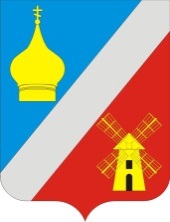 РОССИЙСКАЯ ФЕДЕРАЦИЯРОСТОВСКАЯ ОБЛАСТЬ  НЕКЛИНОВСКИЙ РАЙОН    СОБРАНИЕ ДЕПУТАТОВ ФЕДОРОВСКОГО СЕЛЬСКОГО ПОСЕЛЕНИЯ          РЕШЕНИЕ	                                            Принято Собранием депутатов							  «09» сентября 2021 годаВ соответствии со статьей 42 решения Собрания депутатов Федоровского сельского поселения от 27.07.2007 года № 81 «О бюджетном процессе в Федоровском сельском поселении», Уставом муниципального образования «Федоровское сельское поселение», Собрание депутатов Федоровского сельского поселенияРЕШИЛО:Статья 1. Внести в Решение Собрания депутатов Федоровского сельского поселения от 28.12.2020г. № 206 «О бюджете  Федоровского сельского поселения Неклиновского района на 2021 год и на плановый период 2022 и 2023 годов»  следующие изменения:часть 1  статьи 1 решения изложить в следующей редакции:«1. Утвердить основные характеристики бюджета Федоровского сельского поселения Неклиновского района на 2021 год, определенные с учетом   уровня инфляции, не превышающего 3,7 процента (декабрь 2021 года к декабрю 2020 года):1)  прогнозируемый общий объем доходов бюджета Федоровского сельского поселения Неклиновского района в сумме 18961,6 тыс. рублей;2) общий объем расходов бюджета Федоровского сельского поселения Неклиновского района в сумме 20200,3 тыс. рублей;3) резервный фонд администрации Федоровского сельского поселения в сумме 100,0 тыс.рублей;4) объем расходов на обслуживание муниципального долга Федоровского сельского поселения в сумме 0,0 тыс.рублей;5) верхний предел муниципального внутреннего долга Федоровского сельского поселения на 1 января 2022 года  в сумме 0,0 тыс.рублей, в том числе верхний предел долга по муниципальным гарантиям Федоровского сельского поселения в сумме 0,0 тыс.рублей;6) прогнозируемый дефицит бюджета Федоровского сельского поселения Неклиновского района в сумме 1238,7 тыс.рублей.».  2)  приложение 1 изложить в следующей редакции:3)  приложение 2 изложить в следующей редакции:приложение 7 изложить в следующей редакции:приложение 8 изложить в следующей редакции: приложение 9 изложить в следующей редакции:«Приложение 11к решению Собрания депутатовФедоровского сельского поселения «О бюджете Федоровского сельского поселенияНеклиновского района на 2021 год и наплановый период 2022 и 2023 годов»Иные межбюджетные трансферты,передаваемые в бюджет Федоровского сельского поселения из бюджета  Неклиновского района на осуществление части  полномочий  по решению вопросов местного значения в  соответствии с заключенными соглашениями на 2021 год                                     (тыс.рублей)Статья 2. Настоящее решение вступает в силу с момента его официального опубликования.Председатель Собрания депутатов -глава Федоровского сельского поселения                                                             	   С.А. Слинько            село Федоровка            09 сентября 2021 года            № 240 О внесении изменений в Решение Собрания депутатов Федоровского сельского поселения от 28.12.2020г. № 206 «О бюджете Федоровского сельского поселения Неклиновского района на 2021 год и на плановый период 2022 и 2023 годов»«Приложение 1«Приложение 1«Приложение 1«Приложение 1к  решению Собрания депутатов Федоровского сельского поселения                                                                                  "О бюджете  Федоровского сельского поселения Неклиновского района                                                                             на 2021 год и на плановый период 2022 и 2023 годов"к  решению Собрания депутатов Федоровского сельского поселения                                                                                  "О бюджете  Федоровского сельского поселения Неклиновского района                                                                             на 2021 год и на плановый период 2022 и 2023 годов"к  решению Собрания депутатов Федоровского сельского поселения                                                                                  "О бюджете  Федоровского сельского поселения Неклиновского района                                                                             на 2021 год и на плановый период 2022 и 2023 годов"к  решению Собрания депутатов Федоровского сельского поселения                                                                                  "О бюджете  Федоровского сельского поселения Неклиновского района                                                                             на 2021 год и на плановый период 2022 и 2023 годов"ОБЪЕМ ПОСТУПЛЕНИЙ ДОХОДОВ БЮДЖЕТАОБЪЕМ ПОСТУПЛЕНИЙ ДОХОДОВ БЮДЖЕТАОБЪЕМ ПОСТУПЛЕНИЙ ДОХОДОВ БЮДЖЕТАОБЪЕМ ПОСТУПЛЕНИЙ ДОХОДОВ БЮДЖЕТАОБЪЕМ ПОСТУПЛЕНИЙ ДОХОДОВ БЮДЖЕТАФЕДОРОВСКОГО СЕЛЬСКОГО ПОСЕЛЕНИЯ НЕКЛИНОВСКОГО РАЙОНА ФЕДОРОВСКОГО СЕЛЬСКОГО ПОСЕЛЕНИЯ НЕКЛИНОВСКОГО РАЙОНА ФЕДОРОВСКОГО СЕЛЬСКОГО ПОСЕЛЕНИЯ НЕКЛИНОВСКОГО РАЙОНА ФЕДОРОВСКОГО СЕЛЬСКОГО ПОСЕЛЕНИЯ НЕКЛИНОВСКОГО РАЙОНА ФЕДОРОВСКОГО СЕЛЬСКОГО ПОСЕЛЕНИЯ НЕКЛИНОВСКОГО РАЙОНА НА 2021 ГОД И НА ПЛАНОВЫЙ ПЕРИОД 2022 И 2023 ГОДОВНА 2021 ГОД И НА ПЛАНОВЫЙ ПЕРИОД 2022 И 2023 ГОДОВНА 2021 ГОД И НА ПЛАНОВЫЙ ПЕРИОД 2022 И 2023 ГОДОВНА 2021 ГОД И НА ПЛАНОВЫЙ ПЕРИОД 2022 И 2023 ГОДОВНА 2021 ГОД И НА ПЛАНОВЫЙ ПЕРИОД 2022 И 2023 ГОДОВ(тыс.рублей)(тыс.рублей)Код БК РФНаименование статьи доходов2021 год2022 год2023 год1 00 00000 00 0000 000НАЛОГОВЫЕ И НЕНАЛОГОВЫЕ ДОХОДЫ8461.17786,87905,61 01 00000 00 0000 000НАЛОГИ НА ПРИБЫЛЬ, ДОХОДЫ1369,21437,71509,61 01 02000 01 0000 110Налог на доходы физических лиц1369,21437,71509,61 01 02010 01 0000 110Налог на доходы физических лиц с доходов, источником которых является налоговый агент, за исключением доходов, в отношении которых исчисление и уплата налога осуществляются в соответствии со статьями 227, 227¹ и 228 Налогового кодекса Российской Федерации1366,11434,61506,51 01 02020 01 0000 110Налог на доходы физических лиц с доходов, полученных от осуществления деятельности физическими лицами, зарегистрированными в качестве индивидуальных предпринимателей, нотариусов, занимающихся частной практикой, адвокатов, учредивших адвокатские кабинеты и других лиц, занимающихся частной практикой в соответствии со статьей 227 Налогового кодекса Российской Федерации2,02,02,01 01 02030 01 0000 110Налог на доходы физических лиц с доходов, полученных физическими лицами в соответствии со статьей 228 Налогового кодекса Российской Федерации1,11,11,11 05 00000 00 0000 000НАЛОГИ НА СОВОКУПНЫЙ ДОХОД2001,51546,51592,91 05 03000 01 0000 110Единый сельскохозяйственный налог2001,51546,51592,91 05 03010 01 0000 110Единый сельскохозяйственный налог2001,51546,51592,91 06 00000 00 0000 000НАЛОГИ НА ИМУЩЕСТВО4697,34789,94789,91 06 01000 00 0000 110Налог на имущество физических лиц463,0555,6555,61 06 01030 10 0000 110Налог на имущество физических лиц, взимаемый по ставкам, применяемым к объектам налогообложения, расположенным в границах сельских поселений463,0555,6555,61 06 06000 00 0000 110Земельный налог4234,34234,34234,31 06 06030 00 0000 110Земельный налог с организаций578,0578,0578,01 06 06033 10 0000 110Земельный налог с организаций, обладающих земельным участком, расположенным в границах сельских поселений578,0578,0578,01 06 06040 00 0000 110Земельный налог с физических лиц3656,33656,33656,31 06 06043 10 0000 110Земельный налог с физических лиц, обладающих земельным участком, расположенным в границах сельских поселений3656,33656,33656,31 08 00000 00 0000 000ГОСУДАРСТВЕННАЯ ПОШЛИНА11,612,112,61 08 040000 01 0000 110Государственная пошлина за совершение нотариальных действий (за исключением действий, совершаемых консульскими учреждениями Российской Федерации)11,612,112,61 08 04020 01 0000 110Государственная пошлина за совершение нотариальных действий должностными лицами органов местного самоуправления, уполномоченными в соответствии с законодательными актами Российской Федерации на совершение нотариальных действий11,612,112,61 13 00000 00 0000 000ДОХОДЫ ОТ ОКАЗАНИЯ ПЛАТНЫХ УСЛУГ И КОМПЕНСАЦИИ ЗАТРАТ ГОСУДАРСТВА71,00,00,01 13 02000 00 0000 130Доходы от компенсации затрат государства71,00,00,01 13 02060 00 0000 130Доходы, поступающие в порядке возмещения расходов,  понесенных в связи с эксплуатацией имущества71,00,00,01 13 02065 10 0000 130Доходы, поступающие в порядке возмещения расходов, понесенных в связи с эксплуатацией имущества сельских поселений71,00,00,01 16 00000 00 0000 000ШТРАФЫ, САНКЦИИ, ВОЗМЕЩЕНИЕ УЩЕРБА0,60,60,61 16 02000 02 0000 140Административные штрафы, установленные законами субъектов Российской Федерации об административных правонарушениях0,60,60,61 16 02020 02 0000 140Административные штрафы, установленные законами субъектов Российской Федерации об административных правонарушениях, за нарушение муниципальных правовых актов0,60,60,61 17 00000 00 0000 000ПРОЧИЕ НЕНАЛОГОВЫЕ ДОХОДЫ309,90,00,01 17 15000 00 0000 150Инициативные платежи309,90,00,01 17 15030 10 0000 150Инициативные платежи, зачисляемые в бюджеты сельских поселений309,90,00,01 17 15030 10 0001 150Инициативные платежи, зачисляемые в бюджеты сельских поселений (инициативные платежи на благоустройство территории парка культуры и отдыха 60-летия Победы в селе Федоровка)309,90,00,02 00 00000 00 0000 000БЕЗВОЗМЕЗДНЫЕ ПОСТУПЛЕНИЯ10500,515158,85107,02 02 00000 00 0000 000Безвозмездные поступления от других бюджетов бюджетной системы Российской Федерации10500,515158,85107,02 02 10000 00 0000 150Дотации бюджетам бюджетной системы Российской Федерации7093,24916,04855,22 02 16001 00 0000 150Дотации на выравнивание  бюджетной обеспеченности из бюджетов муниципальных районов, городских округов с внутригородским делением7093,24916,04855,22 02 16001 10 0000 150Дотации бюджетам  сельских поселений на выравнивание  бюджетной обеспеченности из бюджетов муниципальных районов7093,24916,04855,22 02 30000  00 0000 150Субвенции  бюджетам бюджетной системы Российской Федерации240,4242,8251,82 02 35118 00 0000 150Субвенции бюджетам на осуществление первичного воинского учета на территориях, где отсутствуют военные комиссариаты240,2242,6251,62 02 35118 10 0000 150Субвенции бюджетам сельских  поселений на осуществление  первичного воинского учета на территориях, где отсутствуют военные комиссариаты240,2242,6251,62 02 30024 00 0000 150Субвенции местным бюджетам на выполнение передаваемых полномочий субъектов Российской Федерации0,20,20,22 02 30024 10 0000 150Субвенции бюджетам сельских поселений на выполнение передаваемых полномочий субъектов Российской Федерации0,20,20,22 02 40000 00 0000 150Иные межбюджетные трансферты3166,910000,00,02 02 40014 00 0000 150Межбюджетные трансферты, передаваемые бюджетам муниципальных образований на осуществление части полномочий по решению вопросов местного значения в соответствии с заключенными соглашениями1645,80,00,02 02 40014 10 0000 150Межбюджетные трансферты, передаваемые бюджетам сельских поселений из бюджетов муниципальных районов на осуществление части полномочий по решению вопросов местного значения в соответствии с заключенными соглашениями1645,80,00,02 02 49999 00 0000 150Прочие межбюджетные трансферты, передаваемые бюджетам1521,110000,00,02 02 49999 10 0000 150Прочие межбюджетные трансферты, передаваемые бюджетам сельских поселений1521,110000,00,0ИТОГО:18961,622945,613012,6»«Приложение 2к  решению Собрания депутатов Федоровского сельского поселения                                                                                             "О бюджете Федоровского сельского поселения                                                                                                                                                Неклиновского района  на 2021 год и на плановый период  2022 и 2023 годов»Источники внутреннего финансированияИсточники внутреннего финансированиядефицита бюджета Федоровского сельского поселения  Неклиновского района на 2021 год и на плановый период 2022 и 2023 годовдефицита бюджета Федоровского сельского поселения  Неклиновского района на 2021 год и на плановый период 2022 и 2023 годов «Приложение 7 «Приложение 7 «Приложение 7 «Приложение 7 «Приложение 7 «Приложение 7 «Приложение 7 «Приложение 7к  решению Собрания депутатов Федоровского сельского поселения                                                                                             "О бюджете Федоровского сельского поселения                                                                                                                                                Неклиновского района  на 2021 год и на плановый период 2022 и 2023 годов»  к  решению Собрания депутатов Федоровского сельского поселения                                                                                             "О бюджете Федоровского сельского поселения                                                                                                                                                Неклиновского района  на 2021 год и на плановый период 2022 и 2023 годов»  к  решению Собрания депутатов Федоровского сельского поселения                                                                                             "О бюджете Федоровского сельского поселения                                                                                                                                                Неклиновского района  на 2021 год и на плановый период 2022 и 2023 годов»  к  решению Собрания депутатов Федоровского сельского поселения                                                                                             "О бюджете Федоровского сельского поселения                                                                                                                                                Неклиновского района  на 2021 год и на плановый период 2022 и 2023 годов»  к  решению Собрания депутатов Федоровского сельского поселения                                                                                             "О бюджете Федоровского сельского поселения                                                                                                                                                Неклиновского района  на 2021 год и на плановый период 2022 и 2023 годов»  к  решению Собрания депутатов Федоровского сельского поселения                                                                                             "О бюджете Федоровского сельского поселения                                                                                                                                                Неклиновского района  на 2021 год и на плановый период 2022 и 2023 годов»  к  решению Собрания депутатов Федоровского сельского поселения                                                                                             "О бюджете Федоровского сельского поселения                                                                                                                                                Неклиновского района  на 2021 год и на плановый период 2022 и 2023 годов»  к  решению Собрания депутатов Федоровского сельского поселения                                                                                             "О бюджете Федоровского сельского поселения                                                                                                                                                Неклиновского района  на 2021 год и на плановый период 2022 и 2023 годов»  к  решению Собрания депутатов Федоровского сельского поселения                                                                                             "О бюджете Федоровского сельского поселения                                                                                                                                                Неклиновского района  на 2021 год и на плановый период 2022 и 2023 годов»  к  решению Собрания депутатов Федоровского сельского поселения                                                                                             "О бюджете Федоровского сельского поселения                                                                                                                                                Неклиновского района  на 2021 год и на плановый период 2022 и 2023 годов»  к  решению Собрания депутатов Федоровского сельского поселения                                                                                             "О бюджете Федоровского сельского поселения                                                                                                                                                Неклиновского района  на 2021 год и на плановый период 2022 и 2023 годов»  к  решению Собрания депутатов Федоровского сельского поселения                                                                                             "О бюджете Федоровского сельского поселения                                                                                                                                                Неклиновского района  на 2021 год и на плановый период 2022 и 2023 годов»  Распределение бюджетных ассигнованийпо разделам, подразделам,  целевым статьям (муниципальным программам Федоровского сельского поселения и непрограммным направлениям деятельности), группам и подгруппам видов расходов классификации расходов бюджетов на 2021 год и на плановый период 2022 и 2023 годов                   (тыс.рублей)Распределение бюджетных ассигнованийпо разделам, подразделам,  целевым статьям (муниципальным программам Федоровского сельского поселения и непрограммным направлениям деятельности), группам и подгруппам видов расходов классификации расходов бюджетов на 2021 год и на плановый период 2022 и 2023 годов                   (тыс.рублей)Распределение бюджетных ассигнованийпо разделам, подразделам,  целевым статьям (муниципальным программам Федоровского сельского поселения и непрограммным направлениям деятельности), группам и подгруппам видов расходов классификации расходов бюджетов на 2021 год и на плановый период 2022 и 2023 годов                   (тыс.рублей)Распределение бюджетных ассигнованийпо разделам, подразделам,  целевым статьям (муниципальным программам Федоровского сельского поселения и непрограммным направлениям деятельности), группам и подгруппам видов расходов классификации расходов бюджетов на 2021 год и на плановый период 2022 и 2023 годов                   (тыс.рублей)Распределение бюджетных ассигнованийпо разделам, подразделам,  целевым статьям (муниципальным программам Федоровского сельского поселения и непрограммным направлениям деятельности), группам и подгруппам видов расходов классификации расходов бюджетов на 2021 год и на плановый период 2022 и 2023 годов                   (тыс.рублей)Распределение бюджетных ассигнованийпо разделам, подразделам,  целевым статьям (муниципальным программам Федоровского сельского поселения и непрограммным направлениям деятельности), группам и подгруппам видов расходов классификации расходов бюджетов на 2021 год и на плановый период 2022 и 2023 годов                   (тыс.рублей)Распределение бюджетных ассигнованийпо разделам, подразделам,  целевым статьям (муниципальным программам Федоровского сельского поселения и непрограммным направлениям деятельности), группам и подгруппам видов расходов классификации расходов бюджетов на 2021 год и на плановый период 2022 и 2023 годов                   (тыс.рублей)Распределение бюджетных ассигнованийпо разделам, подразделам,  целевым статьям (муниципальным программам Федоровского сельского поселения и непрограммным направлениям деятельности), группам и подгруппам видов расходов классификации расходов бюджетов на 2021 год и на плановый период 2022 и 2023 годов                   (тыс.рублей)Распределение бюджетных ассигнованийпо разделам, подразделам,  целевым статьям (муниципальным программам Федоровского сельского поселения и непрограммным направлениям деятельности), группам и подгруппам видов расходов классификации расходов бюджетов на 2021 год и на плановый период 2022 и 2023 годов                   (тыс.рублей)Распределение бюджетных ассигнованийпо разделам, подразделам,  целевым статьям (муниципальным программам Федоровского сельского поселения и непрограммным направлениям деятельности), группам и подгруппам видов расходов классификации расходов бюджетов на 2021 год и на плановый период 2022 и 2023 годов                   (тыс.рублей)Распределение бюджетных ассигнованийпо разделам, подразделам,  целевым статьям (муниципальным программам Федоровского сельского поселения и непрограммным направлениям деятельности), группам и подгруппам видов расходов классификации расходов бюджетов на 2021 год и на плановый период 2022 и 2023 годов                   (тыс.рублей)Распределение бюджетных ассигнованийпо разделам, подразделам,  целевым статьям (муниципальным программам Федоровского сельского поселения и непрограммным направлениям деятельности), группам и подгруппам видов расходов классификации расходов бюджетов на 2021 год и на плановый период 2022 и 2023 годов                   (тыс.рублей)НаименованиеНаименованиеНаименованиеНаименованиеНаименованиеНаименованиеРзПРЦСРВР2021 год2022 год2023 годОБЩЕГОСУДАРСТВЕННЫЕ ВОПРОСЫОБЩЕГОСУДАРСТВЕННЫЕ ВОПРОСЫОБЩЕГОСУДАРСТВЕННЫЕ ВОПРОСЫОБЩЕГОСУДАРСТВЕННЫЕ ВОПРОСЫОБЩЕГОСУДАРСТВЕННЫЕ ВОПРОСЫОБЩЕГОСУДАРСТВЕННЫЕ ВОПРОСЫ016620,56248,76575,8Функционирование Правительства Российской Федерации, высших исполнительных органов государственной власти субъектов Российской Федерации, местных администрацийФункционирование Правительства Российской Федерации, высших исполнительных органов государственной власти субъектов Российской Федерации, местных администрацийФункционирование Правительства Российской Федерации, высших исполнительных органов государственной власти субъектов Российской Федерации, местных администрацийФункционирование Правительства Российской Федерации, высших исполнительных органов государственной власти субъектов Российской Федерации, местных администрацийФункционирование Правительства Российской Федерации, высших исполнительных органов государственной власти субъектов Российской Федерации, местных администрацийФункционирование Правительства Российской Федерации, высших исполнительных органов государственной власти субъектов Российской Федерации, местных администраций01045913,45872,25876,1Расходы на выплаты по оплате труда работников органов местного самоуправления Федоровского сельского поселения  в рамках подпрограммы "Нормативно-методическое обеспечение и организация бюджетного процесса" муниципальной программы Федоровского сельского поселения "Управление муниципальными финансами и создание  условий для эффективного управления муниципальными финансами" (Расходы на выплаты персоналу государственных (муниципальных) органов)Расходы на выплаты по оплате труда работников органов местного самоуправления Федоровского сельского поселения  в рамках подпрограммы "Нормативно-методическое обеспечение и организация бюджетного процесса" муниципальной программы Федоровского сельского поселения "Управление муниципальными финансами и создание  условий для эффективного управления муниципальными финансами" (Расходы на выплаты персоналу государственных (муниципальных) органов)Расходы на выплаты по оплате труда работников органов местного самоуправления Федоровского сельского поселения  в рамках подпрограммы "Нормативно-методическое обеспечение и организация бюджетного процесса" муниципальной программы Федоровского сельского поселения "Управление муниципальными финансами и создание  условий для эффективного управления муниципальными финансами" (Расходы на выплаты персоналу государственных (муниципальных) органов)Расходы на выплаты по оплате труда работников органов местного самоуправления Федоровского сельского поселения  в рамках подпрограммы "Нормативно-методическое обеспечение и организация бюджетного процесса" муниципальной программы Федоровского сельского поселения "Управление муниципальными финансами и создание  условий для эффективного управления муниципальными финансами" (Расходы на выплаты персоналу государственных (муниципальных) органов)Расходы на выплаты по оплате труда работников органов местного самоуправления Федоровского сельского поселения  в рамках подпрограммы "Нормативно-методическое обеспечение и организация бюджетного процесса" муниципальной программы Федоровского сельского поселения "Управление муниципальными финансами и создание  условий для эффективного управления муниципальными финансами" (Расходы на выплаты персоналу государственных (муниципальных) органов)Расходы на выплаты по оплате труда работников органов местного самоуправления Федоровского сельского поселения  в рамках подпрограммы "Нормативно-методическое обеспечение и организация бюджетного процесса" муниципальной программы Федоровского сельского поселения "Управление муниципальными финансами и создание  условий для эффективного управления муниципальными финансами" (Расходы на выплаты персоналу государственных (муниципальных) органов)010401200001101204511,94511,94511,9Расходы на обеспечение деятельности органов местного самоуправления Федоровского сельского поселения в рамках обеспечения деятельности Администрации Федоровского сельского поселения  в рамках подпрограммы "Нормативно-методическое обеспечение и организация бюджетного процесса" муниципальной программы Федоровского сельского поселения "Управление муниципальными финансами и создание  условий для эффективного управления муниципальными финансами" (Иные закупки товаров, работ и услуг для обеспечения государственных (муниципальных) нужд)Расходы на обеспечение деятельности органов местного самоуправления Федоровского сельского поселения в рамках обеспечения деятельности Администрации Федоровского сельского поселения  в рамках подпрограммы "Нормативно-методическое обеспечение и организация бюджетного процесса" муниципальной программы Федоровского сельского поселения "Управление муниципальными финансами и создание  условий для эффективного управления муниципальными финансами" (Иные закупки товаров, работ и услуг для обеспечения государственных (муниципальных) нужд)Расходы на обеспечение деятельности органов местного самоуправления Федоровского сельского поселения в рамках обеспечения деятельности Администрации Федоровского сельского поселения  в рамках подпрограммы "Нормативно-методическое обеспечение и организация бюджетного процесса" муниципальной программы Федоровского сельского поселения "Управление муниципальными финансами и создание  условий для эффективного управления муниципальными финансами" (Иные закупки товаров, работ и услуг для обеспечения государственных (муниципальных) нужд)Расходы на обеспечение деятельности органов местного самоуправления Федоровского сельского поселения в рамках обеспечения деятельности Администрации Федоровского сельского поселения  в рамках подпрограммы "Нормативно-методическое обеспечение и организация бюджетного процесса" муниципальной программы Федоровского сельского поселения "Управление муниципальными финансами и создание  условий для эффективного управления муниципальными финансами" (Иные закупки товаров, работ и услуг для обеспечения государственных (муниципальных) нужд)Расходы на обеспечение деятельности органов местного самоуправления Федоровского сельского поселения в рамках обеспечения деятельности Администрации Федоровского сельского поселения  в рамках подпрограммы "Нормативно-методическое обеспечение и организация бюджетного процесса" муниципальной программы Федоровского сельского поселения "Управление муниципальными финансами и создание  условий для эффективного управления муниципальными финансами" (Иные закупки товаров, работ и услуг для обеспечения государственных (муниципальных) нужд)Расходы на обеспечение деятельности органов местного самоуправления Федоровского сельского поселения в рамках обеспечения деятельности Администрации Федоровского сельского поселения  в рамках подпрограммы "Нормативно-методическое обеспечение и организация бюджетного процесса" муниципальной программы Федоровского сельского поселения "Управление муниципальными финансами и создание  условий для эффективного управления муниципальными финансами" (Иные закупки товаров, работ и услуг для обеспечения государственных (муниципальных) нужд)010401200001902401339,81293,81297,7Расходы на осуществление полномочий по определению в соответствии с частью 1 статьи 11.2 Областного закона от 25 октября 2002 года № 273-ЗС «Об административных правонарушениях»  перечня должностных лиц, уполномоченных составлять протоколы об административных правонарушениях, в рамках подпрограммы "Нормативно-методическое обеспечение и организация бюджетного процесса" муниципальной программы Федоровского сельского поселения "Управление муниципальными финансами и создание  условий для эффективного управления муниципальными финансами"(Иные закупки товаров, работ и услуг для обеспечения государственных (муниципальных) нужд)Расходы на осуществление полномочий по определению в соответствии с частью 1 статьи 11.2 Областного закона от 25 октября 2002 года № 273-ЗС «Об административных правонарушениях»  перечня должностных лиц, уполномоченных составлять протоколы об административных правонарушениях, в рамках подпрограммы "Нормативно-методическое обеспечение и организация бюджетного процесса" муниципальной программы Федоровского сельского поселения "Управление муниципальными финансами и создание  условий для эффективного управления муниципальными финансами"(Иные закупки товаров, работ и услуг для обеспечения государственных (муниципальных) нужд)Расходы на осуществление полномочий по определению в соответствии с частью 1 статьи 11.2 Областного закона от 25 октября 2002 года № 273-ЗС «Об административных правонарушениях»  перечня должностных лиц, уполномоченных составлять протоколы об административных правонарушениях, в рамках подпрограммы "Нормативно-методическое обеспечение и организация бюджетного процесса" муниципальной программы Федоровского сельского поселения "Управление муниципальными финансами и создание  условий для эффективного управления муниципальными финансами"(Иные закупки товаров, работ и услуг для обеспечения государственных (муниципальных) нужд)Расходы на осуществление полномочий по определению в соответствии с частью 1 статьи 11.2 Областного закона от 25 октября 2002 года № 273-ЗС «Об административных правонарушениях»  перечня должностных лиц, уполномоченных составлять протоколы об административных правонарушениях, в рамках подпрограммы "Нормативно-методическое обеспечение и организация бюджетного процесса" муниципальной программы Федоровского сельского поселения "Управление муниципальными финансами и создание  условий для эффективного управления муниципальными финансами"(Иные закупки товаров, работ и услуг для обеспечения государственных (муниципальных) нужд)Расходы на осуществление полномочий по определению в соответствии с частью 1 статьи 11.2 Областного закона от 25 октября 2002 года № 273-ЗС «Об административных правонарушениях»  перечня должностных лиц, уполномоченных составлять протоколы об административных правонарушениях, в рамках подпрограммы "Нормативно-методическое обеспечение и организация бюджетного процесса" муниципальной программы Федоровского сельского поселения "Управление муниципальными финансами и создание  условий для эффективного управления муниципальными финансами"(Иные закупки товаров, работ и услуг для обеспечения государственных (муниципальных) нужд)Расходы на осуществление полномочий по определению в соответствии с частью 1 статьи 11.2 Областного закона от 25 октября 2002 года № 273-ЗС «Об административных правонарушениях»  перечня должностных лиц, уполномоченных составлять протоколы об административных правонарушениях, в рамках подпрограммы "Нормативно-методическое обеспечение и организация бюджетного процесса" муниципальной программы Федоровского сельского поселения "Управление муниципальными финансами и создание  условий для эффективного управления муниципальными финансами"(Иные закупки товаров, работ и услуг для обеспечения государственных (муниципальных) нужд)010401200723902400,20,20,2Реализация направления расходов в рамках подпрограммы "Нормативно-методическое обеспечение и организация бюджетного процесса" муниципальной программы Федоровского сельского поселения "Управление муниципальными финансами и создание  условий для эффективного управления муниципальными финансами" (Уплата налогов, сборов и иных платежей)Реализация направления расходов в рамках подпрограммы "Нормативно-методическое обеспечение и организация бюджетного процесса" муниципальной программы Федоровского сельского поселения "Управление муниципальными финансами и создание  условий для эффективного управления муниципальными финансами" (Уплата налогов, сборов и иных платежей)Реализация направления расходов в рамках подпрограммы "Нормативно-методическое обеспечение и организация бюджетного процесса" муниципальной программы Федоровского сельского поселения "Управление муниципальными финансами и создание  условий для эффективного управления муниципальными финансами" (Уплата налогов, сборов и иных платежей)Реализация направления расходов в рамках подпрограммы "Нормативно-методическое обеспечение и организация бюджетного процесса" муниципальной программы Федоровского сельского поселения "Управление муниципальными финансами и создание  условий для эффективного управления муниципальными финансами" (Уплата налогов, сборов и иных платежей)Реализация направления расходов в рамках подпрограммы "Нормативно-методическое обеспечение и организация бюджетного процесса" муниципальной программы Федоровского сельского поселения "Управление муниципальными финансами и создание  условий для эффективного управления муниципальными финансами" (Уплата налогов, сборов и иных платежей)Реализация направления расходов в рамках подпрограммы "Нормативно-методическое обеспечение и организация бюджетного процесса" муниципальной программы Федоровского сельского поселения "Управление муниципальными финансами и создание  условий для эффективного управления муниципальными финансами" (Уплата налогов, сборов и иных платежей)0104012009999085047,347,347,3Мероприятия по диспансеризации муниципальных служащих в рамках подпрограммы "Диспансеризация муниципальных служащих" муниципальной программы Федоровского сельского поселения "Развитие муниципальной службы"(Иные закупки товаров, работ и услуг для обеспечения государственных (муниципальных) нужд)Мероприятия по диспансеризации муниципальных служащих в рамках подпрограммы "Диспансеризация муниципальных служащих" муниципальной программы Федоровского сельского поселения "Развитие муниципальной службы"(Иные закупки товаров, работ и услуг для обеспечения государственных (муниципальных) нужд)Мероприятия по диспансеризации муниципальных служащих в рамках подпрограммы "Диспансеризация муниципальных служащих" муниципальной программы Федоровского сельского поселения "Развитие муниципальной службы"(Иные закупки товаров, работ и услуг для обеспечения государственных (муниципальных) нужд)Мероприятия по диспансеризации муниципальных служащих в рамках подпрограммы "Диспансеризация муниципальных служащих" муниципальной программы Федоровского сельского поселения "Развитие муниципальной службы"(Иные закупки товаров, работ и услуг для обеспечения государственных (муниципальных) нужд)Мероприятия по диспансеризации муниципальных служащих в рамках подпрограммы "Диспансеризация муниципальных служащих" муниципальной программы Федоровского сельского поселения "Развитие муниципальной службы"(Иные закупки товаров, работ и услуг для обеспечения государственных (муниципальных) нужд)Мероприятия по диспансеризации муниципальных служащих в рамках подпрограммы "Диспансеризация муниципальных служащих" муниципальной программы Федоровского сельского поселения "Развитие муниципальной службы"(Иные закупки товаров, работ и услуг для обеспечения государственных (муниципальных) нужд)0104022002101024014,219,019,0Обеспечение проведения выборов и референдумовОбеспечение проведения выборов и референдумовОбеспечение проведения выборов и референдумовОбеспечение проведения выборов и референдумовОбеспечение проведения выборов и референдумовОбеспечение проведения выборов и референдумов0107624,20,00,0Подготовка и проведение выборов в представительные органы местного самоуправления в рамках непрограммных расходов органов местного самоуправления Федоровского сельского поселения (Специальные расходы)Подготовка и проведение выборов в представительные органы местного самоуправления в рамках непрограммных расходов органов местного самоуправления Федоровского сельского поселения (Специальные расходы)Подготовка и проведение выборов в представительные органы местного самоуправления в рамках непрограммных расходов органов местного самоуправления Федоровского сельского поселения (Специальные расходы)Подготовка и проведение выборов в представительные органы местного самоуправления в рамках непрограммных расходов органов местного самоуправления Федоровского сельского поселения (Специальные расходы)Подготовка и проведение выборов в представительные органы местного самоуправления в рамках непрограммных расходов органов местного самоуправления Федоровского сельского поселения (Специальные расходы)Подготовка и проведение выборов в представительные органы местного самоуправления в рамках непрограммных расходов органов местного самоуправления Федоровского сельского поселения (Специальные расходы)01079990090350880624,20,00,0Резервные фондыРезервные фондыРезервные фондыРезервные фондыРезервные фондыРезервные фонды011141,80,00,0Резервный фонд Администрации Федоровского сельского поселения на финансовое обеспечение непредвиденных расходов в рамках непрограммных расходов  органов местного самоуправления Федоровского сельского поселения (Резервные средства)Резервный фонд Администрации Федоровского сельского поселения на финансовое обеспечение непредвиденных расходов в рамках непрограммных расходов  органов местного самоуправления Федоровского сельского поселения (Резервные средства)Резервный фонд Администрации Федоровского сельского поселения на финансовое обеспечение непредвиденных расходов в рамках непрограммных расходов  органов местного самоуправления Федоровского сельского поселения (Резервные средства)Резервный фонд Администрации Федоровского сельского поселения на финансовое обеспечение непредвиденных расходов в рамках непрограммных расходов  органов местного самоуправления Федоровского сельского поселения (Резервные средства)Резервный фонд Администрации Федоровского сельского поселения на финансовое обеспечение непредвиденных расходов в рамках непрограммных расходов  органов местного самоуправления Федоровского сельского поселения (Резервные средства)Резервный фонд Администрации Федоровского сельского поселения на финансовое обеспечение непредвиденных расходов в рамках непрограммных расходов  органов местного самоуправления Федоровского сельского поселения (Резервные средства)0111991009011087041,80,00,0Другие общегосударственные вопросыДругие общегосударственные вопросыДругие общегосударственные вопросыДругие общегосударственные вопросыДругие общегосударственные вопросыДругие общегосударственные вопросы011341,1376,5699,7Реализация направления расходов в рамках подпрограммы "Повышение эффективности управления муниципальным имуществом и приватизации" муниципальной программы "Оформление права собственности на муниципальное имущество и бесхозяйные объекты муниципального образования "Федоровское сельское поселение"(Иные закупки товаров, работ и услуг для обеспечения государственных (муниципальных) нужд)Реализация направления расходов в рамках подпрограммы "Повышение эффективности управления муниципальным имуществом и приватизации" муниципальной программы "Оформление права собственности на муниципальное имущество и бесхозяйные объекты муниципального образования "Федоровское сельское поселение"(Иные закупки товаров, работ и услуг для обеспечения государственных (муниципальных) нужд)Реализация направления расходов в рамках подпрограммы "Повышение эффективности управления муниципальным имуществом и приватизации" муниципальной программы "Оформление права собственности на муниципальное имущество и бесхозяйные объекты муниципального образования "Федоровское сельское поселение"(Иные закупки товаров, работ и услуг для обеспечения государственных (муниципальных) нужд)Реализация направления расходов в рамках подпрограммы "Повышение эффективности управления муниципальным имуществом и приватизации" муниципальной программы "Оформление права собственности на муниципальное имущество и бесхозяйные объекты муниципального образования "Федоровское сельское поселение"(Иные закупки товаров, работ и услуг для обеспечения государственных (муниципальных) нужд)Реализация направления расходов в рамках подпрограммы "Повышение эффективности управления муниципальным имуществом и приватизации" муниципальной программы "Оформление права собственности на муниципальное имущество и бесхозяйные объекты муниципального образования "Федоровское сельское поселение"(Иные закупки товаров, работ и услуг для обеспечения государственных (муниципальных) нужд)Реализация направления расходов в рамках подпрограммы "Повышение эффективности управления муниципальным имуществом и приватизации" муниципальной программы "Оформление права собственности на муниципальное имущество и бесхозяйные объекты муниципального образования "Федоровское сельское поселение"(Иные закупки товаров, работ и услуг для обеспечения государственных (муниципальных) нужд)0113031009999024010,017,017,0Реализация направления расходов в рамках подпрограммы "Противодействие коррупции в Федоровском сельском поселении" муниципальной программы Федоровского сельского поселения "Обеспечение общественного порядка и противодействие преступности" (Иные закупки товаров, работ и услуг для обеспечения государственных (муниципальных) нужд)Реализация направления расходов в рамках подпрограммы "Противодействие коррупции в Федоровском сельском поселении" муниципальной программы Федоровского сельского поселения "Обеспечение общественного порядка и противодействие преступности" (Иные закупки товаров, работ и услуг для обеспечения государственных (муниципальных) нужд)Реализация направления расходов в рамках подпрограммы "Противодействие коррупции в Федоровском сельском поселении" муниципальной программы Федоровского сельского поселения "Обеспечение общественного порядка и противодействие преступности" (Иные закупки товаров, работ и услуг для обеспечения государственных (муниципальных) нужд)Реализация направления расходов в рамках подпрограммы "Противодействие коррупции в Федоровском сельском поселении" муниципальной программы Федоровского сельского поселения "Обеспечение общественного порядка и противодействие преступности" (Иные закупки товаров, работ и услуг для обеспечения государственных (муниципальных) нужд)Реализация направления расходов в рамках подпрограммы "Противодействие коррупции в Федоровском сельском поселении" муниципальной программы Федоровского сельского поселения "Обеспечение общественного порядка и противодействие преступности" (Иные закупки товаров, работ и услуг для обеспечения государственных (муниципальных) нужд)Реализация направления расходов в рамках подпрограммы "Противодействие коррупции в Федоровском сельском поселении" муниципальной программы Федоровского сельского поселения "Обеспечение общественного порядка и противодействие преступности" (Иные закупки товаров, работ и услуг для обеспечения государственных (муниципальных) нужд)011304100999902400,70,70,7Условно утвержденные расходы по иным непрограммным мероприятиям в рамках непрограммных расходов органов местного самоуправления Федоровского сельского поселения (Специальные расходы)Условно утвержденные расходы по иным непрограммным мероприятиям в рамках непрограммных расходов органов местного самоуправления Федоровского сельского поселения (Специальные расходы)Условно утвержденные расходы по иным непрограммным мероприятиям в рамках непрограммных расходов органов местного самоуправления Федоровского сельского поселения (Специальные расходы)Условно утвержденные расходы по иным непрограммным мероприятиям в рамках непрограммных расходов органов местного самоуправления Федоровского сельского поселения (Специальные расходы)Условно утвержденные расходы по иным непрограммным мероприятиям в рамках непрограммных расходов органов местного самоуправления Федоровского сельского поселения (Специальные расходы)Условно утвержденные расходы по иным непрограммным мероприятиям в рамках непрограммных расходов органов местного самоуправления Федоровского сельского поселения (Специальные расходы)011399900901008800,0328,4651,6Реализация распределения расходов в рамках непрограммных расходов органов местного самоуправления Федоровского сельского поселения п иным непрограммным мероприятиям в рамках непрограммного направления деятельности (Иные закупки товаров, работ и услуг для обеспечения государственных (муниципальных) нужд)Реализация распределения расходов в рамках непрограммных расходов органов местного самоуправления Федоровского сельского поселения п иным непрограммным мероприятиям в рамках непрограммного направления деятельности (Иные закупки товаров, работ и услуг для обеспечения государственных (муниципальных) нужд)Реализация распределения расходов в рамках непрограммных расходов органов местного самоуправления Федоровского сельского поселения п иным непрограммным мероприятиям в рамках непрограммного направления деятельности (Иные закупки товаров, работ и услуг для обеспечения государственных (муниципальных) нужд)Реализация распределения расходов в рамках непрограммных расходов органов местного самоуправления Федоровского сельского поселения п иным непрограммным мероприятиям в рамках непрограммного направления деятельности (Иные закупки товаров, работ и услуг для обеспечения государственных (муниципальных) нужд)Реализация распределения расходов в рамках непрограммных расходов органов местного самоуправления Федоровского сельского поселения п иным непрограммным мероприятиям в рамках непрограммного направления деятельности (Иные закупки товаров, работ и услуг для обеспечения государственных (муниципальных) нужд)Реализация распределения расходов в рамках непрограммных расходов органов местного самоуправления Федоровского сельского поселения п иным непрограммным мероприятиям в рамках непрограммного направления деятельности (Иные закупки товаров, работ и услуг для обеспечения государственных (муниципальных) нужд)0113999009999024010,410,410,4Реализация распределения расходов в рамках непрограммных расходов органов местного самоуправления Федоровского сельского поселения п иным непрограммным мероприятиям в рамках непрограммного направления деятельности " (Уплата налогов, сборов и иных платежей)Реализация распределения расходов в рамках непрограммных расходов органов местного самоуправления Федоровского сельского поселения п иным непрограммным мероприятиям в рамках непрограммного направления деятельности " (Уплата налогов, сборов и иных платежей)Реализация распределения расходов в рамках непрограммных расходов органов местного самоуправления Федоровского сельского поселения п иным непрограммным мероприятиям в рамках непрограммного направления деятельности " (Уплата налогов, сборов и иных платежей)Реализация распределения расходов в рамках непрограммных расходов органов местного самоуправления Федоровского сельского поселения п иным непрограммным мероприятиям в рамках непрограммного направления деятельности " (Уплата налогов, сборов и иных платежей)Реализация распределения расходов в рамках непрограммных расходов органов местного самоуправления Федоровского сельского поселения п иным непрограммным мероприятиям в рамках непрограммного направления деятельности " (Уплата налогов, сборов и иных платежей)Реализация распределения расходов в рамках непрограммных расходов органов местного самоуправления Федоровского сельского поселения п иным непрограммным мероприятиям в рамках непрограммного направления деятельности " (Уплата налогов, сборов и иных платежей)0113999009999085020,020,020,0НАЦИОНАЛЬНАЯ ОБОРОНАНАЦИОНАЛЬНАЯ ОБОРОНАНАЦИОНАЛЬНАЯ ОБОРОНАНАЦИОНАЛЬНАЯ ОБОРОНАНАЦИОНАЛЬНАЯ ОБОРОНАНАЦИОНАЛЬНАЯ ОБОРОНА02240,2242,6251,6Мобилизационная и вневойсковая подготовкаМобилизационная и вневойсковая подготовкаМобилизационная и вневойсковая подготовкаМобилизационная и вневойсковая подготовкаМобилизационная и вневойсковая подготовкаМобилизационная и вневойсковая подготовка0203240,2242,6251,6Расходы на осуществление первичного воинского учета на территориях, где отсутствуют военные комиссариаты  по иным непрограммным мероприятиям в рамках непрограммного направления деятельности "Реализация функций органов местного самоуправления Федоровского сельского поселения"(Расходы на выплаты персоналу государственных (муниципальных) органов)Расходы на осуществление первичного воинского учета на территориях, где отсутствуют военные комиссариаты  по иным непрограммным мероприятиям в рамках непрограммного направления деятельности "Реализация функций органов местного самоуправления Федоровского сельского поселения"(Расходы на выплаты персоналу государственных (муниципальных) органов)Расходы на осуществление первичного воинского учета на территориях, где отсутствуют военные комиссариаты  по иным непрограммным мероприятиям в рамках непрограммного направления деятельности "Реализация функций органов местного самоуправления Федоровского сельского поселения"(Расходы на выплаты персоналу государственных (муниципальных) органов)Расходы на осуществление первичного воинского учета на территориях, где отсутствуют военные комиссариаты  по иным непрограммным мероприятиям в рамках непрограммного направления деятельности "Реализация функций органов местного самоуправления Федоровского сельского поселения"(Расходы на выплаты персоналу государственных (муниципальных) органов)Расходы на осуществление первичного воинского учета на территориях, где отсутствуют военные комиссариаты  по иным непрограммным мероприятиям в рамках непрограммного направления деятельности "Реализация функций органов местного самоуправления Федоровского сельского поселения"(Расходы на выплаты персоналу государственных (муниципальных) органов)Расходы на осуществление первичного воинского учета на территориях, где отсутствуют военные комиссариаты  по иным непрограммным мероприятиям в рамках непрограммного направления деятельности "Реализация функций органов местного самоуправления Федоровского сельского поселения"(Расходы на выплаты персоналу государственных (муниципальных) органов)02039990051180120240,2242,6251,6НАЦИОНАЛЬНАЯ БЕЗОПАСНОСТЬ И ПРАВООХРАНИТЕЛЬНАЯ ДЕЯТЕЛЬНОСТЬНАЦИОНАЛЬНАЯ БЕЗОПАСНОСТЬ И ПРАВООХРАНИТЕЛЬНАЯ ДЕЯТЕЛЬНОСТЬНАЦИОНАЛЬНАЯ БЕЗОПАСНОСТЬ И ПРАВООХРАНИТЕЛЬНАЯ ДЕЯТЕЛЬНОСТЬНАЦИОНАЛЬНАЯ БЕЗОПАСНОСТЬ И ПРАВООХРАНИТЕЛЬНАЯ ДЕЯТЕЛЬНОСТЬНАЦИОНАЛЬНАЯ БЕЗОПАСНОСТЬ И ПРАВООХРАНИТЕЛЬНАЯ ДЕЯТЕЛЬНОСТЬНАЦИОНАЛЬНАЯ БЕЗОПАСНОСТЬ И ПРАВООХРАНИТЕЛЬНАЯ ДЕЯТЕЛЬНОСТЬ03107,094,694,6Защита населения и территории от чрезвычайных ситуаций природного и техногенного характера, пожарная безопасностьЗащита населения и территории от чрезвычайных ситуаций природного и техногенного характера, пожарная безопасностьЗащита населения и территории от чрезвычайных ситуаций природного и техногенного характера, пожарная безопасностьЗащита населения и территории от чрезвычайных ситуаций природного и техногенного характера, пожарная безопасностьЗащита населения и территории от чрезвычайных ситуаций природного и техногенного характера, пожарная безопасностьЗащита населения и территории от чрезвычайных ситуаций природного и техногенного характера, пожарная безопасность0310104,491,691,6Мероприятия по обеспечению пожарной безопасности  в  рамках подпрограммы "Пожарная безопасность" муниципальной программы Федоровского сельского поселения  "Защита населения и территории от чрезвычайных ситуаций, обеспечение пожарной безопасности и безопасности людей на водных объектах" (Иные закупки товаров, работ и услуг для обеспечения государственных (муниципальных) нужд)Мероприятия по обеспечению пожарной безопасности  в  рамках подпрограммы "Пожарная безопасность" муниципальной программы Федоровского сельского поселения  "Защита населения и территории от чрезвычайных ситуаций, обеспечение пожарной безопасности и безопасности людей на водных объектах" (Иные закупки товаров, работ и услуг для обеспечения государственных (муниципальных) нужд)Мероприятия по обеспечению пожарной безопасности  в  рамках подпрограммы "Пожарная безопасность" муниципальной программы Федоровского сельского поселения  "Защита населения и территории от чрезвычайных ситуаций, обеспечение пожарной безопасности и безопасности людей на водных объектах" (Иные закупки товаров, работ и услуг для обеспечения государственных (муниципальных) нужд)Мероприятия по обеспечению пожарной безопасности  в  рамках подпрограммы "Пожарная безопасность" муниципальной программы Федоровского сельского поселения  "Защита населения и территории от чрезвычайных ситуаций, обеспечение пожарной безопасности и безопасности людей на водных объектах" (Иные закупки товаров, работ и услуг для обеспечения государственных (муниципальных) нужд)Мероприятия по обеспечению пожарной безопасности  в  рамках подпрограммы "Пожарная безопасность" муниципальной программы Федоровского сельского поселения  "Защита населения и территории от чрезвычайных ситуаций, обеспечение пожарной безопасности и безопасности людей на водных объектах" (Иные закупки товаров, работ и услуг для обеспечения государственных (муниципальных) нужд)Мероприятия по обеспечению пожарной безопасности  в  рамках подпрограммы "Пожарная безопасность" муниципальной программы Федоровского сельского поселения  "Защита населения и территории от чрезвычайных ситуаций, обеспечение пожарной безопасности и безопасности людей на водных объектах" (Иные закупки товаров, работ и услуг для обеспечения государственных (муниципальных) нужд)03100510021670240104,172,972,9Мероприятия по защите населения от чрезвычайных ситуаций в рамках подпрограммы "Защита от чрезвычайных ситуаций" муниципальной программы Федоровского сельского поселения  "Защита населения и территории от чрезвычайных ситуаций, обеспечение пожарной безопасности и безопасности людей на водных объектах" (Иные закупки товаров, работ и услуг для обеспечения государственных (муниципальных) нужд)Мероприятия по защите населения от чрезвычайных ситуаций в рамках подпрограммы "Защита от чрезвычайных ситуаций" муниципальной программы Федоровского сельского поселения  "Защита населения и территории от чрезвычайных ситуаций, обеспечение пожарной безопасности и безопасности людей на водных объектах" (Иные закупки товаров, работ и услуг для обеспечения государственных (муниципальных) нужд)Мероприятия по защите населения от чрезвычайных ситуаций в рамках подпрограммы "Защита от чрезвычайных ситуаций" муниципальной программы Федоровского сельского поселения  "Защита населения и территории от чрезвычайных ситуаций, обеспечение пожарной безопасности и безопасности людей на водных объектах" (Иные закупки товаров, работ и услуг для обеспечения государственных (муниципальных) нужд)Мероприятия по защите населения от чрезвычайных ситуаций в рамках подпрограммы "Защита от чрезвычайных ситуаций" муниципальной программы Федоровского сельского поселения  "Защита населения и территории от чрезвычайных ситуаций, обеспечение пожарной безопасности и безопасности людей на водных объектах" (Иные закупки товаров, работ и услуг для обеспечения государственных (муниципальных) нужд)Мероприятия по защите населения от чрезвычайных ситуаций в рамках подпрограммы "Защита от чрезвычайных ситуаций" муниципальной программы Федоровского сельского поселения  "Защита населения и территории от чрезвычайных ситуаций, обеспечение пожарной безопасности и безопасности людей на водных объектах" (Иные закупки товаров, работ и услуг для обеспечения государственных (муниципальных) нужд)Мероприятия по защите населения от чрезвычайных ситуаций в рамках подпрограммы "Защита от чрезвычайных ситуаций" муниципальной программы Федоровского сельского поселения  "Защита населения и территории от чрезвычайных ситуаций, обеспечение пожарной безопасности и безопасности людей на водных объектах" (Иные закупки товаров, работ и услуг для обеспечения государственных (муниципальных) нужд)031005200216802400,018,418,4Мероприятия по обеспечению безопасности на воде в рамках подпрограммы "Обеспечение безопасности на воде" муниципальной программы Федоровского сельского поселения  "Защита населения и территории от чрезвычайных ситуаций, обеспечение пожарной безопасности и безопасности людей на водных объектах" (Иные закупки товаров, работ и услуг для обеспечения государственных (муниципальных) нужд)Мероприятия по обеспечению безопасности на воде в рамках подпрограммы "Обеспечение безопасности на воде" муниципальной программы Федоровского сельского поселения  "Защита населения и территории от чрезвычайных ситуаций, обеспечение пожарной безопасности и безопасности людей на водных объектах" (Иные закупки товаров, работ и услуг для обеспечения государственных (муниципальных) нужд)Мероприятия по обеспечению безопасности на воде в рамках подпрограммы "Обеспечение безопасности на воде" муниципальной программы Федоровского сельского поселения  "Защита населения и территории от чрезвычайных ситуаций, обеспечение пожарной безопасности и безопасности людей на водных объектах" (Иные закупки товаров, работ и услуг для обеспечения государственных (муниципальных) нужд)Мероприятия по обеспечению безопасности на воде в рамках подпрограммы "Обеспечение безопасности на воде" муниципальной программы Федоровского сельского поселения  "Защита населения и территории от чрезвычайных ситуаций, обеспечение пожарной безопасности и безопасности людей на водных объектах" (Иные закупки товаров, работ и услуг для обеспечения государственных (муниципальных) нужд)Мероприятия по обеспечению безопасности на воде в рамках подпрограммы "Обеспечение безопасности на воде" муниципальной программы Федоровского сельского поселения  "Защита населения и территории от чрезвычайных ситуаций, обеспечение пожарной безопасности и безопасности людей на водных объектах" (Иные закупки товаров, работ и услуг для обеспечения государственных (муниципальных) нужд)Мероприятия по обеспечению безопасности на воде в рамках подпрограммы "Обеспечение безопасности на воде" муниципальной программы Федоровского сельского поселения  "Защита населения и территории от чрезвычайных ситуаций, обеспечение пожарной безопасности и безопасности людей на водных объектах" (Иные закупки товаров, работ и услуг для обеспечения государственных (муниципальных) нужд)031005300217002400,30,30,3Другие вопросы в области национальной безопасности и правоохранительной деятельностиДругие вопросы в области национальной безопасности и правоохранительной деятельностиДругие вопросы в области национальной безопасности и правоохранительной деятельностиДругие вопросы в области национальной безопасности и правоохранительной деятельностиДругие вопросы в области национальной безопасности и правоохранительной деятельностиДругие вопросы в области национальной безопасности и правоохранительной деятельности03142,63,03,0Мероприятия по антитеррористической защищенности объектов социальной сферы  в рамках подпрограммы "Профилактика экстремизма и терроризма в Федоровском сельском поселении" муниципальной программы Федоровского сельского поселения "Обеспечение общественного порядка и противодействие преступности" (Иные закупки товаров, работ и услуг для обеспечения государственных (муниципальных) нужд)Мероприятия по антитеррористической защищенности объектов социальной сферы  в рамках подпрограммы "Профилактика экстремизма и терроризма в Федоровском сельском поселении" муниципальной программы Федоровского сельского поселения "Обеспечение общественного порядка и противодействие преступности" (Иные закупки товаров, работ и услуг для обеспечения государственных (муниципальных) нужд)Мероприятия по антитеррористической защищенности объектов социальной сферы  в рамках подпрограммы "Профилактика экстремизма и терроризма в Федоровском сельском поселении" муниципальной программы Федоровского сельского поселения "Обеспечение общественного порядка и противодействие преступности" (Иные закупки товаров, работ и услуг для обеспечения государственных (муниципальных) нужд)Мероприятия по антитеррористической защищенности объектов социальной сферы  в рамках подпрограммы "Профилактика экстремизма и терроризма в Федоровском сельском поселении" муниципальной программы Федоровского сельского поселения "Обеспечение общественного порядка и противодействие преступности" (Иные закупки товаров, работ и услуг для обеспечения государственных (муниципальных) нужд)Мероприятия по антитеррористической защищенности объектов социальной сферы  в рамках подпрограммы "Профилактика экстремизма и терроризма в Федоровском сельском поселении" муниципальной программы Федоровского сельского поселения "Обеспечение общественного порядка и противодействие преступности" (Иные закупки товаров, работ и услуг для обеспечения государственных (муниципальных) нужд)Мероприятия по антитеррористической защищенности объектов социальной сферы  в рамках подпрограммы "Профилактика экстремизма и терроризма в Федоровском сельском поселении" муниципальной программы Федоровского сельского поселения "Обеспечение общественного порядка и противодействие преступности" (Иные закупки товаров, работ и услуг для обеспечения государственных (муниципальных) нужд)031404200215802402,63,03,0НАЦИОНАЛЬНАЯ ЭКОНОМИКАНАЦИОНАЛЬНАЯ ЭКОНОМИКАНАЦИОНАЛЬНАЯ ЭКОНОМИКАНАЦИОНАЛЬНАЯ ЭКОНОМИКАНАЦИОНАЛЬНАЯ ЭКОНОМИКАНАЦИОНАЛЬНАЯ ЭКОНОМИКА041658,27,07,0Дорожное хозяйство (дорожные фонды)Дорожное хозяйство (дорожные фонды)Дорожное хозяйство (дорожные фонды)Дорожное хозяйство (дорожные фонды)Дорожное хозяйство (дорожные фонды)Дорожное хозяйство (дорожные фонды)04091637,20,00,0Расходы на ремонт и содержание автомобильных дорог общего пользования местного значения и искусственных сооружений на них в рамках подпрограммы «Развитие транспортной инфраструктуры Федоровского сельского поселения» муниципальной программы Федоровского сельского поселения «Развитие транспортной системы» (Иные закупки товаров, работ и услуг для государственных (муниципальных) нужд)Расходы на ремонт и содержание автомобильных дорог общего пользования местного значения и искусственных сооружений на них в рамках подпрограммы «Развитие транспортной инфраструктуры Федоровского сельского поселения» муниципальной программы Федоровского сельского поселения «Развитие транспортной системы» (Иные закупки товаров, работ и услуг для государственных (муниципальных) нужд)Расходы на ремонт и содержание автомобильных дорог общего пользования местного значения и искусственных сооружений на них в рамках подпрограммы «Развитие транспортной инфраструктуры Федоровского сельского поселения» муниципальной программы Федоровского сельского поселения «Развитие транспортной системы» (Иные закупки товаров, работ и услуг для государственных (муниципальных) нужд)Расходы на ремонт и содержание автомобильных дорог общего пользования местного значения и искусственных сооружений на них в рамках подпрограммы «Развитие транспортной инфраструктуры Федоровского сельского поселения» муниципальной программы Федоровского сельского поселения «Развитие транспортной системы» (Иные закупки товаров, работ и услуг для государственных (муниципальных) нужд)Расходы на ремонт и содержание автомобильных дорог общего пользования местного значения и искусственных сооружений на них в рамках подпрограммы «Развитие транспортной инфраструктуры Федоровского сельского поселения» муниципальной программы Федоровского сельского поселения «Развитие транспортной системы» (Иные закупки товаров, работ и услуг для государственных (муниципальных) нужд)Расходы на ремонт и содержание автомобильных дорог общего пользования местного значения и искусственных сооружений на них в рамках подпрограммы «Развитие транспортной инфраструктуры Федоровского сельского поселения» муниципальной программы Федоровского сельского поселения «Развитие транспортной системы» (Иные закупки товаров, работ и услуг для государственных (муниципальных) нужд)040906100224502401437,20,00,0Расходы на выполнение мероприятий по обеспечению безопасности дорожного движения в рамках подпрограммы «Повышение безопасности дорожного движения на территории Федоровского сельского поселения» муниципальной программы Федоровского сельского поселения «Развитие транспортной системы» (Иные закупки товаров, работ и услуг для государственных (муниципальных) нужд)Расходы на выполнение мероприятий по обеспечению безопасности дорожного движения в рамках подпрограммы «Повышение безопасности дорожного движения на территории Федоровского сельского поселения» муниципальной программы Федоровского сельского поселения «Развитие транспортной системы» (Иные закупки товаров, работ и услуг для государственных (муниципальных) нужд)Расходы на выполнение мероприятий по обеспечению безопасности дорожного движения в рамках подпрограммы «Повышение безопасности дорожного движения на территории Федоровского сельского поселения» муниципальной программы Федоровского сельского поселения «Развитие транспортной системы» (Иные закупки товаров, работ и услуг для государственных (муниципальных) нужд)Расходы на выполнение мероприятий по обеспечению безопасности дорожного движения в рамках подпрограммы «Повышение безопасности дорожного движения на территории Федоровского сельского поселения» муниципальной программы Федоровского сельского поселения «Развитие транспортной системы» (Иные закупки товаров, работ и услуг для государственных (муниципальных) нужд)Расходы на выполнение мероприятий по обеспечению безопасности дорожного движения в рамках подпрограммы «Повышение безопасности дорожного движения на территории Федоровского сельского поселения» муниципальной программы Федоровского сельского поселения «Развитие транспортной системы» (Иные закупки товаров, работ и услуг для государственных (муниципальных) нужд)Расходы на выполнение мероприятий по обеспечению безопасности дорожного движения в рамках подпрограммы «Повышение безопасности дорожного движения на территории Федоровского сельского поселения» муниципальной программы Федоровского сельского поселения «Развитие транспортной системы» (Иные закупки товаров, работ и услуг для государственных (муниципальных) нужд)04090620022460240200,00,00,0Другие вопросы в области национальной экономикиДругие вопросы в области национальной экономикиДругие вопросы в области национальной экономикиДругие вопросы в области национальной экономикиДругие вопросы в области национальной экономикиДругие вопросы в области национальной экономики041221,07,07,0Реализация направления расходов в рамках подпрограммы "Повышение эффективности управления муниципальным имуществом и приватизации" муниципальной программы "Оформление права собственности на муниципальное имущество и бесхозяйные объекты муниципального образования "Федоровское сельское поселение" (Иные закупки товаров, работ и услуг для государственных (муниципальных) нужд)Реализация направления расходов в рамках подпрограммы "Повышение эффективности управления муниципальным имуществом и приватизации" муниципальной программы "Оформление права собственности на муниципальное имущество и бесхозяйные объекты муниципального образования "Федоровское сельское поселение" (Иные закупки товаров, работ и услуг для государственных (муниципальных) нужд)Реализация направления расходов в рамках подпрограммы "Повышение эффективности управления муниципальным имуществом и приватизации" муниципальной программы "Оформление права собственности на муниципальное имущество и бесхозяйные объекты муниципального образования "Федоровское сельское поселение" (Иные закупки товаров, работ и услуг для государственных (муниципальных) нужд)Реализация направления расходов в рамках подпрограммы "Повышение эффективности управления муниципальным имуществом и приватизации" муниципальной программы "Оформление права собственности на муниципальное имущество и бесхозяйные объекты муниципального образования "Федоровское сельское поселение" (Иные закупки товаров, работ и услуг для государственных (муниципальных) нужд)Реализация направления расходов в рамках подпрограммы "Повышение эффективности управления муниципальным имуществом и приватизации" муниципальной программы "Оформление права собственности на муниципальное имущество и бесхозяйные объекты муниципального образования "Федоровское сельское поселение" (Иные закупки товаров, работ и услуг для государственных (муниципальных) нужд)Реализация направления расходов в рамках подпрограммы "Повышение эффективности управления муниципальным имуществом и приватизации" муниципальной программы "Оформление права собственности на муниципальное имущество и бесхозяйные объекты муниципального образования "Федоровское сельское поселение" (Иные закупки товаров, работ и услуг для государственных (муниципальных) нужд)0412031009999024021,07,07,0ЖИЛИЩНО-КОММУНАЛЬНОЕ ХОЗЯЙСТВОЖИЛИЩНО-КОММУНАЛЬНОЕ ХОЗЯЙСТВОЖИЛИЩНО-КОММУНАЛЬНОЕ ХОЗЯЙСТВОЖИЛИЩНО-КОММУНАЛЬНОЕ ХОЗЯЙСТВОЖИЛИЩНО-КОММУНАЛЬНОЕ ХОЗЯЙСТВОЖИЛИЩНО-КОММУНАЛЬНОЕ ХОЗЯЙСТВО056807,611716,61431,9БлагоустройствоБлагоустройствоБлагоустройствоБлагоустройствоБлагоустройствоБлагоустройство05036807,611716,61431,9Мероприятия по организации освещения улиц Федоровского сельского поселения в рамках подпрограммы "Развитие благоустройства территории Федоровского сельского поселения" муниципальной программы Федоровского сельского поселения  "Обеспечение качественными коммунальными услугами населения и повышение уровня благоустройства территории Федоровского сельского поселения" (Иные закупки товаров, работ и услуг для обеспечения государственных (муниципальных) нужд)Мероприятия по организации освещения улиц Федоровского сельского поселения в рамках подпрограммы "Развитие благоустройства территории Федоровского сельского поселения" муниципальной программы Федоровского сельского поселения  "Обеспечение качественными коммунальными услугами населения и повышение уровня благоустройства территории Федоровского сельского поселения" (Иные закупки товаров, работ и услуг для обеспечения государственных (муниципальных) нужд)Мероприятия по организации освещения улиц Федоровского сельского поселения в рамках подпрограммы "Развитие благоустройства территории Федоровского сельского поселения" муниципальной программы Федоровского сельского поселения  "Обеспечение качественными коммунальными услугами населения и повышение уровня благоустройства территории Федоровского сельского поселения" (Иные закупки товаров, работ и услуг для обеспечения государственных (муниципальных) нужд)Мероприятия по организации освещения улиц Федоровского сельского поселения в рамках подпрограммы "Развитие благоустройства территории Федоровского сельского поселения" муниципальной программы Федоровского сельского поселения  "Обеспечение качественными коммунальными услугами населения и повышение уровня благоустройства территории Федоровского сельского поселения" (Иные закупки товаров, работ и услуг для обеспечения государственных (муниципальных) нужд)Мероприятия по организации освещения улиц Федоровского сельского поселения в рамках подпрограммы "Развитие благоустройства территории Федоровского сельского поселения" муниципальной программы Федоровского сельского поселения  "Обеспечение качественными коммунальными услугами населения и повышение уровня благоустройства территории Федоровского сельского поселения" (Иные закупки товаров, работ и услуг для обеспечения государственных (муниципальных) нужд)Мероприятия по организации освещения улиц Федоровского сельского поселения в рамках подпрограммы "Развитие благоустройства территории Федоровского сельского поселения" муниципальной программы Федоровского сельского поселения  "Обеспечение качественными коммунальными услугами населения и повышение уровня благоустройства территории Федоровского сельского поселения" (Иные закупки товаров, работ и услуг для обеспечения государственных (муниципальных) нужд)05030720021700240768,7470,9733,7Мероприятия по озеленению территории в рамках подпрограммы "Развитие благоустройства территории Федоровского сельского поселения" муниципальной программы Федоровского сельского поселения  "Обеспечение качественными коммунальными услугами населения и повышение уровня благоустройства территории Федоровского сельского поселения" (Иные закупки товаров, работ и услуг для обеспечения государственных (муниципальных) нужд)Мероприятия по озеленению территории в рамках подпрограммы "Развитие благоустройства территории Федоровского сельского поселения" муниципальной программы Федоровского сельского поселения  "Обеспечение качественными коммунальными услугами населения и повышение уровня благоустройства территории Федоровского сельского поселения" (Иные закупки товаров, работ и услуг для обеспечения государственных (муниципальных) нужд)Мероприятия по озеленению территории в рамках подпрограммы "Развитие благоустройства территории Федоровского сельского поселения" муниципальной программы Федоровского сельского поселения  "Обеспечение качественными коммунальными услугами населения и повышение уровня благоустройства территории Федоровского сельского поселения" (Иные закупки товаров, работ и услуг для обеспечения государственных (муниципальных) нужд)Мероприятия по озеленению территории в рамках подпрограммы "Развитие благоустройства территории Федоровского сельского поселения" муниципальной программы Федоровского сельского поселения  "Обеспечение качественными коммунальными услугами населения и повышение уровня благоустройства территории Федоровского сельского поселения" (Иные закупки товаров, работ и услуг для обеспечения государственных (муниципальных) нужд)Мероприятия по озеленению территории в рамках подпрограммы "Развитие благоустройства территории Федоровского сельского поселения" муниципальной программы Федоровского сельского поселения  "Обеспечение качественными коммунальными услугами населения и повышение уровня благоустройства территории Федоровского сельского поселения" (Иные закупки товаров, работ и услуг для обеспечения государственных (муниципальных) нужд)Мероприятия по озеленению территории в рамках подпрограммы "Развитие благоустройства территории Федоровского сельского поселения" муниципальной программы Федоровского сельского поселения  "Обеспечение качественными коммунальными услугами населения и повышение уровня благоустройства территории Федоровского сельского поселения" (Иные закупки товаров, работ и услуг для обеспечения государственных (муниципальных) нужд)05030720021710240220,1196,9196,9Мероприятия по содержанию мест захоронения в рамках подпрограммы "Развитие благоустройства территории Федоровского сельского поселения" муниципальной программы Федоровского сельского поселения "Обеспечение качественными коммунальными услугами населения и повышение уровня благоустройства территории Федоровского сельского поселения" (Иные закупки товаров, работ и услуг для обеспечения государственных (муниципальных) нужд)Мероприятия по содержанию мест захоронения в рамках подпрограммы "Развитие благоустройства территории Федоровского сельского поселения" муниципальной программы Федоровского сельского поселения "Обеспечение качественными коммунальными услугами населения и повышение уровня благоустройства территории Федоровского сельского поселения" (Иные закупки товаров, работ и услуг для обеспечения государственных (муниципальных) нужд)Мероприятия по содержанию мест захоронения в рамках подпрограммы "Развитие благоустройства территории Федоровского сельского поселения" муниципальной программы Федоровского сельского поселения "Обеспечение качественными коммунальными услугами населения и повышение уровня благоустройства территории Федоровского сельского поселения" (Иные закупки товаров, работ и услуг для обеспечения государственных (муниципальных) нужд)Мероприятия по содержанию мест захоронения в рамках подпрограммы "Развитие благоустройства территории Федоровского сельского поселения" муниципальной программы Федоровского сельского поселения "Обеспечение качественными коммунальными услугами населения и повышение уровня благоустройства территории Федоровского сельского поселения" (Иные закупки товаров, работ и услуг для обеспечения государственных (муниципальных) нужд)Мероприятия по содержанию мест захоронения в рамках подпрограммы "Развитие благоустройства территории Федоровского сельского поселения" муниципальной программы Федоровского сельского поселения "Обеспечение качественными коммунальными услугами населения и повышение уровня благоустройства территории Федоровского сельского поселения" (Иные закупки товаров, работ и услуг для обеспечения государственных (муниципальных) нужд)Мероприятия по содержанию мест захоронения в рамках подпрограммы "Развитие благоустройства территории Федоровского сельского поселения" муниципальной программы Федоровского сельского поселения "Обеспечение качественными коммунальными услугами населения и повышение уровня благоустройства территории Федоровского сельского поселения" (Иные закупки товаров, работ и услуг для обеспечения государственных (муниципальных) нужд)05030720021720240890,569,8228,2Выполнение прочих мероприятий по благоустройству территории в рамках подпрограммы "Развитие благоустройства территории Федоровского сельского поселения" муниципальной программы Федоровского сельского поселения  "Обеспечение качественными коммунальными услугами населения и повышение уровня благоустройства территории Федоровского сельского поселения" (Иные закупки товаров, работ и услуг для государственных (муниципальных) нужд)Выполнение прочих мероприятий по благоустройству территории в рамках подпрограммы "Развитие благоустройства территории Федоровского сельского поселения" муниципальной программы Федоровского сельского поселения  "Обеспечение качественными коммунальными услугами населения и повышение уровня благоустройства территории Федоровского сельского поселения" (Иные закупки товаров, работ и услуг для государственных (муниципальных) нужд)Выполнение прочих мероприятий по благоустройству территории в рамках подпрограммы "Развитие благоустройства территории Федоровского сельского поселения" муниципальной программы Федоровского сельского поселения  "Обеспечение качественными коммунальными услугами населения и повышение уровня благоустройства территории Федоровского сельского поселения" (Иные закупки товаров, работ и услуг для государственных (муниципальных) нужд)Выполнение прочих мероприятий по благоустройству территории в рамках подпрограммы "Развитие благоустройства территории Федоровского сельского поселения" муниципальной программы Федоровского сельского поселения  "Обеспечение качественными коммунальными услугами населения и повышение уровня благоустройства территории Федоровского сельского поселения" (Иные закупки товаров, работ и услуг для государственных (муниципальных) нужд)Выполнение прочих мероприятий по благоустройству территории в рамках подпрограммы "Развитие благоустройства территории Федоровского сельского поселения" муниципальной программы Федоровского сельского поселения  "Обеспечение качественными коммунальными услугами населения и повышение уровня благоустройства территории Федоровского сельского поселения" (Иные закупки товаров, работ и услуг для государственных (муниципальных) нужд)Выполнение прочих мероприятий по благоустройству территории в рамках подпрограммы "Развитие благоустройства территории Федоровского сельского поселения" муниципальной программы Федоровского сельского поселения  "Обеспечение качественными коммунальными услугами населения и повышение уровня благоустройства территории Федоровского сельского поселения" (Иные закупки товаров, работ и услуг для государственных (муниципальных) нужд)05030720021730240965,0681,2238,1Расходы на выполнение мероприятий по проверке достоверности применения сметных нормативов сметной документации по проектам инициативного бюджетирования в рамках подпрограммы "Благоустройство общественных территорий Федоровского сельского поселения (площадей, улиц, пешеходных зон, скверов, парков, иных территорий)"  муниципальной программы Федоровского сельского поселения " Формирование современной городской среды территории муниципального образования "Федоровское сельское поселение"(Иные закупки товаров, работ и услуг для обеспечения государственных (муниципальных) нужд)Расходы на выполнение мероприятий по проверке достоверности применения сметных нормативов сметной документации по проектам инициативного бюджетирования в рамках подпрограммы "Благоустройство общественных территорий Федоровского сельского поселения (площадей, улиц, пешеходных зон, скверов, парков, иных территорий)"  муниципальной программы Федоровского сельского поселения " Формирование современной городской среды территории муниципального образования "Федоровское сельское поселение"(Иные закупки товаров, работ и услуг для обеспечения государственных (муниципальных) нужд)Расходы на выполнение мероприятий по проверке достоверности применения сметных нормативов сметной документации по проектам инициативного бюджетирования в рамках подпрограммы "Благоустройство общественных территорий Федоровского сельского поселения (площадей, улиц, пешеходных зон, скверов, парков, иных территорий)"  муниципальной программы Федоровского сельского поселения " Формирование современной городской среды территории муниципального образования "Федоровское сельское поселение"(Иные закупки товаров, работ и услуг для обеспечения государственных (муниципальных) нужд)Расходы на выполнение мероприятий по проверке достоверности применения сметных нормативов сметной документации по проектам инициативного бюджетирования в рамках подпрограммы "Благоустройство общественных территорий Федоровского сельского поселения (площадей, улиц, пешеходных зон, скверов, парков, иных территорий)"  муниципальной программы Федоровского сельского поселения " Формирование современной городской среды территории муниципального образования "Федоровское сельское поселение"(Иные закупки товаров, работ и услуг для обеспечения государственных (муниципальных) нужд)Расходы на выполнение мероприятий по проверке достоверности применения сметных нормативов сметной документации по проектам инициативного бюджетирования в рамках подпрограммы "Благоустройство общественных территорий Федоровского сельского поселения (площадей, улиц, пешеходных зон, скверов, парков, иных территорий)"  муниципальной программы Федоровского сельского поселения " Формирование современной городской среды территории муниципального образования "Федоровское сельское поселение"(Иные закупки товаров, работ и услуг для обеспечения государственных (муниципальных) нужд)Расходы на выполнение мероприятий по проверке достоверности применения сметных нормативов сметной документации по проектам инициативного бюджетирования в рамках подпрограммы "Благоустройство общественных территорий Федоровского сельского поселения (площадей, улиц, пешеходных зон, скверов, парков, иных территорий)"  муниципальной программы Федоровского сельского поселения " Формирование современной городской среды территории муниципального образования "Федоровское сельское поселение"(Иные закупки товаров, работ и услуг для обеспечения государственных (муниципальных) нужд)0503111002180024026,10,00,0Расходы на реализацию мероприятий по формированию современной городской среды в части благоустройства пешеходной зоны улицы Ленина в селе Федоровка в рамках подпрограммы "Благоустройство общественных территорий Федоровского сельского поселения (площадей, улиц, пешеходных зон, скверов, парков, иных территорий)"  муниципальной программы Федоровского сельского поселения " Формирование современной городской среды территории муниципального образования "Федоровское сельское поселение"(Иные закупки товаров, работ и услуг для обеспечения государственных (муниципальных) нужд)Расходы на реализацию мероприятий по формированию современной городской среды в части благоустройства пешеходной зоны улицы Ленина в селе Федоровка в рамках подпрограммы "Благоустройство общественных территорий Федоровского сельского поселения (площадей, улиц, пешеходных зон, скверов, парков, иных территорий)"  муниципальной программы Федоровского сельского поселения " Формирование современной городской среды территории муниципального образования "Федоровское сельское поселение"(Иные закупки товаров, работ и услуг для обеспечения государственных (муниципальных) нужд)Расходы на реализацию мероприятий по формированию современной городской среды в части благоустройства пешеходной зоны улицы Ленина в селе Федоровка в рамках подпрограммы "Благоустройство общественных территорий Федоровского сельского поселения (площадей, улиц, пешеходных зон, скверов, парков, иных территорий)"  муниципальной программы Федоровского сельского поселения " Формирование современной городской среды территории муниципального образования "Федоровское сельское поселение"(Иные закупки товаров, работ и услуг для обеспечения государственных (муниципальных) нужд)Расходы на реализацию мероприятий по формированию современной городской среды в части благоустройства пешеходной зоны улицы Ленина в селе Федоровка в рамках подпрограммы "Благоустройство общественных территорий Федоровского сельского поселения (площадей, улиц, пешеходных зон, скверов, парков, иных территорий)"  муниципальной программы Федоровского сельского поселения " Формирование современной городской среды территории муниципального образования "Федоровское сельское поселение"(Иные закупки товаров, работ и услуг для обеспечения государственных (муниципальных) нужд)Расходы на реализацию мероприятий по формированию современной городской среды в части благоустройства пешеходной зоны улицы Ленина в селе Федоровка в рамках подпрограммы "Благоустройство общественных территорий Федоровского сельского поселения (площадей, улиц, пешеходных зон, скверов, парков, иных территорий)"  муниципальной программы Федоровского сельского поселения " Формирование современной городской среды территории муниципального образования "Федоровское сельское поселение"(Иные закупки товаров, работ и услуг для обеспечения государственных (муниципальных) нужд)Расходы на реализацию мероприятий по формированию современной городской среды в части благоустройства пешеходной зоны улицы Ленина в селе Федоровка в рамках подпрограммы "Благоустройство общественных территорий Федоровского сельского поселения (площадей, улиц, пешеходных зон, скверов, парков, иных территорий)"  муниципальной программы Федоровского сельского поселения " Формирование современной городской среды территории муниципального образования "Федоровское сельское поселение"(Иные закупки товаров, работ и услуг для обеспечения государственных (муниципальных) нужд)050311100218102401404,0297,835,0Реализация программ формирования современной городской среды  в части благоустройства общественных территорий в рамках подпрограммы "Благоустройство общественных территорий Федоровского сельского поселения (площадей, улиц, пешеходных зон, скверов, парков, иных территорий)"  муниципальной программы Федоровского сельского поселения " Формирование современной городской среды территории муниципального образования "Федоровское сельское поселение"(Иные закупки товаров, работ и услуг для обеспечения государственных (муниципальных) нужд)Реализация программ формирования современной городской среды  в части благоустройства общественных территорий в рамках подпрограммы "Благоустройство общественных территорий Федоровского сельского поселения (площадей, улиц, пешеходных зон, скверов, парков, иных территорий)"  муниципальной программы Федоровского сельского поселения " Формирование современной городской среды территории муниципального образования "Федоровское сельское поселение"(Иные закупки товаров, работ и услуг для обеспечения государственных (муниципальных) нужд)Реализация программ формирования современной городской среды  в части благоустройства общественных территорий в рамках подпрограммы "Благоустройство общественных территорий Федоровского сельского поселения (площадей, улиц, пешеходных зон, скверов, парков, иных территорий)"  муниципальной программы Федоровского сельского поселения " Формирование современной городской среды территории муниципального образования "Федоровское сельское поселение"(Иные закупки товаров, работ и услуг для обеспечения государственных (муниципальных) нужд)Реализация программ формирования современной городской среды  в части благоустройства общественных территорий в рамках подпрограммы "Благоустройство общественных территорий Федоровского сельского поселения (площадей, улиц, пешеходных зон, скверов, парков, иных территорий)"  муниципальной программы Федоровского сельского поселения " Формирование современной городской среды территории муниципального образования "Федоровское сельское поселение"(Иные закупки товаров, работ и услуг для обеспечения государственных (муниципальных) нужд)Реализация программ формирования современной городской среды  в части благоустройства общественных территорий в рамках подпрограммы "Благоустройство общественных территорий Федоровского сельского поселения (площадей, улиц, пешеходных зон, скверов, парков, иных территорий)"  муниципальной программы Федоровского сельского поселения " Формирование современной городской среды территории муниципального образования "Федоровское сельское поселение"(Иные закупки товаров, работ и услуг для обеспечения государственных (муниципальных) нужд)Реализация программ формирования современной городской среды  в части благоустройства общественных территорий в рамках подпрограммы "Благоустройство общественных территорий Федоровского сельского поселения (площадей, улиц, пешеходных зон, скверов, парков, иных территорий)"  муниципальной программы Федоровского сельского поселения " Формирование современной городской среды территории муниципального образования "Федоровское сельское поселение"(Иные закупки товаров, работ и услуг для обеспечения государственных (муниципальных) нужд)0503111F2555512400,010000,000,0Расходы на реализацию проекта инициативного бюджетирования в части благоустройства территории парка культуры и отдыха 60-летия Победы в селе Федоровка в рамках подпрограммы "Благоустройство общественных территорий Федоровского сельского поселения (площадей, улиц, пешеходных зон, скверов, парков, иных территорий)"  муниципальной программы Федоровского сельского поселения " Формирование современной городской среды территории муниципального образования "Федоровское сельское поселение"(Иные закупки товаров, работ и услуг для обеспечения государственных (муниципальных) нужд)Расходы на реализацию проекта инициативного бюджетирования в части благоустройства территории парка культуры и отдыха 60-летия Победы в селе Федоровка в рамках подпрограммы "Благоустройство общественных территорий Федоровского сельского поселения (площадей, улиц, пешеходных зон, скверов, парков, иных территорий)"  муниципальной программы Федоровского сельского поселения " Формирование современной городской среды территории муниципального образования "Федоровское сельское поселение"(Иные закупки товаров, работ и услуг для обеспечения государственных (муниципальных) нужд)Расходы на реализацию проекта инициативного бюджетирования в части благоустройства территории парка культуры и отдыха 60-летия Победы в селе Федоровка в рамках подпрограммы "Благоустройство общественных территорий Федоровского сельского поселения (площадей, улиц, пешеходных зон, скверов, парков, иных территорий)"  муниципальной программы Федоровского сельского поселения " Формирование современной городской среды территории муниципального образования "Федоровское сельское поселение"(Иные закупки товаров, работ и услуг для обеспечения государственных (муниципальных) нужд)Расходы на реализацию проекта инициативного бюджетирования в части благоустройства территории парка культуры и отдыха 60-летия Победы в селе Федоровка в рамках подпрограммы "Благоустройство общественных территорий Федоровского сельского поселения (площадей, улиц, пешеходных зон, скверов, парков, иных территорий)"  муниципальной программы Федоровского сельского поселения " Формирование современной городской среды территории муниципального образования "Федоровское сельское поселение"(Иные закупки товаров, работ и услуг для обеспечения государственных (муниципальных) нужд)Расходы на реализацию проекта инициативного бюджетирования в части благоустройства территории парка культуры и отдыха 60-летия Победы в селе Федоровка в рамках подпрограммы "Благоустройство общественных территорий Федоровского сельского поселения (площадей, улиц, пешеходных зон, скверов, парков, иных территорий)"  муниципальной программы Федоровского сельского поселения " Формирование современной городской среды территории муниципального образования "Федоровское сельское поселение"(Иные закупки товаров, работ и услуг для обеспечения государственных (муниципальных) нужд)Расходы на реализацию проекта инициативного бюджетирования в части благоустройства территории парка культуры и отдыха 60-летия Победы в селе Федоровка в рамках подпрограммы "Благоустройство общественных территорий Федоровского сельского поселения (площадей, улиц, пешеходных зон, скверов, парков, иных территорий)"  муниципальной программы Федоровского сельского поселения " Формирование современной городской среды территории муниципального образования "Федоровское сельское поселение"(Иные закупки товаров, работ и услуг для обеспечения государственных (муниципальных) нужд)050311100S46412402530,50,00,0Резервный фонд Администрации Федоровского сельского поселения на финансовое обеспечение непредвиденных расходов в рамках непрограммных расходов  органов местного самоуправления Федоровского сельского поселения (Иные закупки товаров, работ и услуг для обеспечения государственных (муниципальных) нужд)Резервный фонд Администрации Федоровского сельского поселения на финансовое обеспечение непредвиденных расходов в рамках непрограммных расходов  органов местного самоуправления Федоровского сельского поселения (Иные закупки товаров, работ и услуг для обеспечения государственных (муниципальных) нужд)Резервный фонд Администрации Федоровского сельского поселения на финансовое обеспечение непредвиденных расходов в рамках непрограммных расходов  органов местного самоуправления Федоровского сельского поселения (Иные закупки товаров, работ и услуг для обеспечения государственных (муниципальных) нужд)Резервный фонд Администрации Федоровского сельского поселения на финансовое обеспечение непредвиденных расходов в рамках непрограммных расходов  органов местного самоуправления Федоровского сельского поселения (Иные закупки товаров, работ и услуг для обеспечения государственных (муниципальных) нужд)Резервный фонд Администрации Федоровского сельского поселения на финансовое обеспечение непредвиденных расходов в рамках непрограммных расходов  органов местного самоуправления Федоровского сельского поселения (Иные закупки товаров, работ и услуг для обеспечения государственных (муниципальных) нужд)Резервный фонд Администрации Федоровского сельского поселения на финансовое обеспечение непредвиденных расходов в рамках непрограммных расходов  органов местного самоуправления Федоровского сельского поселения (Иные закупки товаров, работ и услуг для обеспечения государственных (муниципальных) нужд)050399100901102402,70,00,0ОБРАЗОВАНИЕОБРАЗОВАНИЕОБРАЗОВАНИЕОБРАЗОВАНИЕОБРАЗОВАНИЕОБРАЗОВАНИЕ0715,042,527,1Профессиональная подготовка, переподготовка и повышение квалификацииПрофессиональная подготовка, переподготовка и повышение квалификацииПрофессиональная подготовка, переподготовка и повышение квалификацииПрофессиональная подготовка, переподготовка и повышение квалификацииПрофессиональная подготовка, переподготовка и повышение квалификацииПрофессиональная подготовка, переподготовка и повышение квалификации070515,042,527,1Мероприятия по повышению профессиональных компетенций кадров муниципального управления  в рамках подпрограммы "Развитие муниципального управления и муниципальной службы в Федоровском сельском поселении" муниципальной программы Федоровского сельского поселения "Развитие муниципальной службы"(Иные закупки товаров, работ и услуг для обеспечения государственных (муниципальных) нужд)Мероприятия по повышению профессиональных компетенций кадров муниципального управления  в рамках подпрограммы "Развитие муниципального управления и муниципальной службы в Федоровском сельском поселении" муниципальной программы Федоровского сельского поселения "Развитие муниципальной службы"(Иные закупки товаров, работ и услуг для обеспечения государственных (муниципальных) нужд)Мероприятия по повышению профессиональных компетенций кадров муниципального управления  в рамках подпрограммы "Развитие муниципального управления и муниципальной службы в Федоровском сельском поселении" муниципальной программы Федоровского сельского поселения "Развитие муниципальной службы"(Иные закупки товаров, работ и услуг для обеспечения государственных (муниципальных) нужд)Мероприятия по повышению профессиональных компетенций кадров муниципального управления  в рамках подпрограммы "Развитие муниципального управления и муниципальной службы в Федоровском сельском поселении" муниципальной программы Федоровского сельского поселения "Развитие муниципальной службы"(Иные закупки товаров, работ и услуг для обеспечения государственных (муниципальных) нужд)Мероприятия по повышению профессиональных компетенций кадров муниципального управления  в рамках подпрограммы "Развитие муниципального управления и муниципальной службы в Федоровском сельском поселении" муниципальной программы Федоровского сельского поселения "Развитие муниципальной службы"(Иные закупки товаров, работ и услуг для обеспечения государственных (муниципальных) нужд)Мероприятия по повышению профессиональных компетенций кадров муниципального управления  в рамках подпрограммы "Развитие муниципального управления и муниципальной службы в Федоровском сельском поселении" муниципальной программы Федоровского сельского поселения "Развитие муниципальной службы"(Иные закупки товаров, работ и услуг для обеспечения государственных (муниципальных) нужд)0705021002268024015,042,527,1КУЛЬТУРА, КИНЕМАТОГРАФИЯ КУЛЬТУРА, КИНЕМАТОГРАФИЯ КУЛЬТУРА, КИНЕМАТОГРАФИЯ КУЛЬТУРА, КИНЕМАТОГРАФИЯ КУЛЬТУРА, КИНЕМАТОГРАФИЯ КУЛЬТУРА, КИНЕМАТОГРАФИЯ 084387,74284,64302,7КультураКультураКультураКультураКультураКультура08014332,24284,64302,7Расходы на обеспечение деятельности (оказание услуг) муниципальных учреждений культурно-досуговой деятельности Федоровского сельского поселения  в рамках подпрограммы "Развитие культурно-досуговой деятельности" муниципальной программы Федоровского сельского поселения "Развитие культуры"(Субсидии бюджетным учреждениям)Расходы на обеспечение деятельности (оказание услуг) муниципальных учреждений культурно-досуговой деятельности Федоровского сельского поселения  в рамках подпрограммы "Развитие культурно-досуговой деятельности" муниципальной программы Федоровского сельского поселения "Развитие культуры"(Субсидии бюджетным учреждениям)Расходы на обеспечение деятельности (оказание услуг) муниципальных учреждений культурно-досуговой деятельности Федоровского сельского поселения  в рамках подпрограммы "Развитие культурно-досуговой деятельности" муниципальной программы Федоровского сельского поселения "Развитие культуры"(Субсидии бюджетным учреждениям)Расходы на обеспечение деятельности (оказание услуг) муниципальных учреждений культурно-досуговой деятельности Федоровского сельского поселения  в рамках подпрограммы "Развитие культурно-досуговой деятельности" муниципальной программы Федоровского сельского поселения "Развитие культуры"(Субсидии бюджетным учреждениям)Расходы на обеспечение деятельности (оказание услуг) муниципальных учреждений культурно-досуговой деятельности Федоровского сельского поселения  в рамках подпрограммы "Развитие культурно-досуговой деятельности" муниципальной программы Федоровского сельского поселения "Развитие культуры"(Субсидии бюджетным учреждениям)Расходы на обеспечение деятельности (оказание услуг) муниципальных учреждений культурно-досуговой деятельности Федоровского сельского поселения  в рамках подпрограммы "Развитие культурно-досуговой деятельности" муниципальной программы Федоровского сельского поселения "Развитие культуры"(Субсидии бюджетным учреждениям)080108100005906104332,24284,64302,7Другие вопросы в области культуры, кинематографииДругие вопросы в области культуры, кинематографииДругие вопросы в области культуры, кинематографииДругие вопросы в области культуры, кинематографииДругие вопросы в области культуры, кинематографииДругие вопросы в области культуры, кинематографии080455,50,00,0Резервный фонд Администрации Федоровского сельского поселения на финансовое обеспечение непредвиденных расходов в рамках непрограммных расходов  органов местного самоуправления Федоровского сельского поселения (Иные закупки товаров, работ и услуг для обеспечения государственных (муниципальных) нужд)Резервный фонд Администрации Федоровского сельского поселения на финансовое обеспечение непредвиденных расходов в рамках непрограммных расходов  органов местного самоуправления Федоровского сельского поселения (Иные закупки товаров, работ и услуг для обеспечения государственных (муниципальных) нужд)Резервный фонд Администрации Федоровского сельского поселения на финансовое обеспечение непредвиденных расходов в рамках непрограммных расходов  органов местного самоуправления Федоровского сельского поселения (Иные закупки товаров, работ и услуг для обеспечения государственных (муниципальных) нужд)Резервный фонд Администрации Федоровского сельского поселения на финансовое обеспечение непредвиденных расходов в рамках непрограммных расходов  органов местного самоуправления Федоровского сельского поселения (Иные закупки товаров, работ и услуг для обеспечения государственных (муниципальных) нужд)Резервный фонд Администрации Федоровского сельского поселения на финансовое обеспечение непредвиденных расходов в рамках непрограммных расходов  органов местного самоуправления Федоровского сельского поселения (Иные закупки товаров, работ и услуг для обеспечения государственных (муниципальных) нужд)Резервный фонд Администрации Федоровского сельского поселения на финансовое обеспечение непредвиденных расходов в рамках непрограммных расходов  органов местного самоуправления Федоровского сельского поселения (Иные закупки товаров, работ и услуг для обеспечения государственных (муниципальных) нужд)0804991009011024055,50,00,0СОЦИАЛЬНАЯ ПОЛИТИКАСОЦИАЛЬНАЯ ПОЛИТИКАСОЦИАЛЬНАЯ ПОЛИТИКАСОЦИАЛЬНАЯ ПОЛИТИКАСОЦИАЛЬНАЯ ПОЛИТИКАСОЦИАЛЬНАЯ ПОЛИТИКА10217,7230,5243,4Пенсионное обеспечениеПенсионное обеспечениеПенсионное обеспечениеПенсионное обеспечениеПенсионное обеспечениеПенсионное обеспечение1001217,7230,5243,4Выплата ежемесячной доплаты к пенсии отдельным категориям граждан в рамках подпрограммы "Пенсии за выслугу лет лицам, замещающим муниципальные должности и муниципальным служащим, вышедшим на пенсию по старости (инвалидности) муниципальной программы Федоровского сельского поселения "Социальная поддержка лиц, замещающих муниципальные должности и муниципальных служащих, вышедших на пенсию по старости (инвалидности) (Социальные выплаты гражданам, кроме публичных нормативных социальных выплат)Выплата ежемесячной доплаты к пенсии отдельным категориям граждан в рамках подпрограммы "Пенсии за выслугу лет лицам, замещающим муниципальные должности и муниципальным служащим, вышедшим на пенсию по старости (инвалидности) муниципальной программы Федоровского сельского поселения "Социальная поддержка лиц, замещающих муниципальные должности и муниципальных служащих, вышедших на пенсию по старости (инвалидности) (Социальные выплаты гражданам, кроме публичных нормативных социальных выплат)Выплата ежемесячной доплаты к пенсии отдельным категориям граждан в рамках подпрограммы "Пенсии за выслугу лет лицам, замещающим муниципальные должности и муниципальным служащим, вышедшим на пенсию по старости (инвалидности) муниципальной программы Федоровского сельского поселения "Социальная поддержка лиц, замещающих муниципальные должности и муниципальных служащих, вышедших на пенсию по старости (инвалидности) (Социальные выплаты гражданам, кроме публичных нормативных социальных выплат)Выплата ежемесячной доплаты к пенсии отдельным категориям граждан в рамках подпрограммы "Пенсии за выслугу лет лицам, замещающим муниципальные должности и муниципальным служащим, вышедшим на пенсию по старости (инвалидности) муниципальной программы Федоровского сельского поселения "Социальная поддержка лиц, замещающих муниципальные должности и муниципальных служащих, вышедших на пенсию по старости (инвалидности) (Социальные выплаты гражданам, кроме публичных нормативных социальных выплат)Выплата ежемесячной доплаты к пенсии отдельным категориям граждан в рамках подпрограммы "Пенсии за выслугу лет лицам, замещающим муниципальные должности и муниципальным служащим, вышедшим на пенсию по старости (инвалидности) муниципальной программы Федоровского сельского поселения "Социальная поддержка лиц, замещающих муниципальные должности и муниципальных служащих, вышедших на пенсию по старости (инвалидности) (Социальные выплаты гражданам, кроме публичных нормативных социальных выплат)Выплата ежемесячной доплаты к пенсии отдельным категориям граждан в рамках подпрограммы "Пенсии за выслугу лет лицам, замещающим муниципальные должности и муниципальным служащим, вышедшим на пенсию по старости (инвалидности) муниципальной программы Федоровского сельского поселения "Социальная поддержка лиц, замещающих муниципальные должности и муниципальных служащих, вышедших на пенсию по старости (инвалидности) (Социальные выплаты гражданам, кроме публичных нормативных социальных выплат)10010910010050320217,7230,5243,4ФИЗИЧЕСКАЯ КУЛЬТУРА И СПОРТФИЗИЧЕСКАЯ КУЛЬТУРА И СПОРТФИЗИЧЕСКАЯ КУЛЬТУРА И СПОРТФИЗИЧЕСКАЯ КУЛЬТУРА И СПОРТФИЗИЧЕСКАЯ КУЛЬТУРА И СПОРТФИЗИЧЕСКАЯ КУЛЬТУРА И СПОРТ1179,078,578,5Массовый спортМассовый спортМассовый спортМассовый спортМассовый спортМассовый спорт110279,078,578,5Физкультурные и массовые спортивные мероприятия в рамках подпрограммы "Развитие физической культуры и массового спорта Федоровского сельского поселения" муниципальной программы Федоровского сельского поселения "Развитие физической культуры и спорта" (Иные закупки товаров, работ и услуг для обеспечения государственных (муниципальных) нужд)Физкультурные и массовые спортивные мероприятия в рамках подпрограммы "Развитие физической культуры и массового спорта Федоровского сельского поселения" муниципальной программы Федоровского сельского поселения "Развитие физической культуры и спорта" (Иные закупки товаров, работ и услуг для обеспечения государственных (муниципальных) нужд)Физкультурные и массовые спортивные мероприятия в рамках подпрограммы "Развитие физической культуры и массового спорта Федоровского сельского поселения" муниципальной программы Федоровского сельского поселения "Развитие физической культуры и спорта" (Иные закупки товаров, работ и услуг для обеспечения государственных (муниципальных) нужд)Физкультурные и массовые спортивные мероприятия в рамках подпрограммы "Развитие физической культуры и массового спорта Федоровского сельского поселения" муниципальной программы Федоровского сельского поселения "Развитие физической культуры и спорта" (Иные закупки товаров, работ и услуг для обеспечения государственных (муниципальных) нужд)Физкультурные и массовые спортивные мероприятия в рамках подпрограммы "Развитие физической культуры и массового спорта Федоровского сельского поселения" муниципальной программы Федоровского сельского поселения "Развитие физической культуры и спорта" (Иные закупки товаров, работ и услуг для обеспечения государственных (муниципальных) нужд)Физкультурные и массовые спортивные мероприятия в рамках подпрограммы "Развитие физической культуры и массового спорта Федоровского сельского поселения" муниципальной программы Федоровского сельского поселения "Развитие физической культуры и спорта" (Иные закупки товаров, работ и услуг для обеспечения государственных (муниципальных) нужд)1102101002195024048,748,748,7Физкультурные и массовые спортивные мероприятия в рамках подпрограммы "Развитие физической культуры и массового спорта Федоровского сельского поселения" муниципальной программы Федоровского сельского поселения "Развитие физической культуры и спорта"  (Уплата налогов, сборов и иных платежей)Физкультурные и массовые спортивные мероприятия в рамках подпрограммы "Развитие физической культуры и массового спорта Федоровского сельского поселения" муниципальной программы Федоровского сельского поселения "Развитие физической культуры и спорта"  (Уплата налогов, сборов и иных платежей)Физкультурные и массовые спортивные мероприятия в рамках подпрограммы "Развитие физической культуры и массового спорта Федоровского сельского поселения" муниципальной программы Федоровского сельского поселения "Развитие физической культуры и спорта"  (Уплата налогов, сборов и иных платежей)Физкультурные и массовые спортивные мероприятия в рамках подпрограммы "Развитие физической культуры и массового спорта Федоровского сельского поселения" муниципальной программы Федоровского сельского поселения "Развитие физической культуры и спорта"  (Уплата налогов, сборов и иных платежей)Физкультурные и массовые спортивные мероприятия в рамках подпрограммы "Развитие физической культуры и массового спорта Федоровского сельского поселения" муниципальной программы Федоровского сельского поселения "Развитие физической культуры и спорта"  (Уплата налогов, сборов и иных платежей)Физкультурные и массовые спортивные мероприятия в рамках подпрограммы "Развитие физической культуры и массового спорта Федоровского сельского поселения" муниципальной программы Федоровского сельского поселения "Развитие физической культуры и спорта"  (Уплата налогов, сборов и иных платежей)110210100219508509,08,58,5Содержание спортивных объектов в рамках подпрограммы "Развитие инфраструктуры спорта в Федоровском сельском поселении"  муниципальной программы Федоровского сельского поселения "Развитие физической культуры и спорта"(Иные закупки товаров, работ и услуг для обеспечения государственных (муниципальных) нужд) Содержание спортивных объектов в рамках подпрограммы "Развитие инфраструктуры спорта в Федоровском сельском поселении"  муниципальной программы Федоровского сельского поселения "Развитие физической культуры и спорта"(Иные закупки товаров, работ и услуг для обеспечения государственных (муниципальных) нужд) Содержание спортивных объектов в рамках подпрограммы "Развитие инфраструктуры спорта в Федоровском сельском поселении"  муниципальной программы Федоровского сельского поселения "Развитие физической культуры и спорта"(Иные закупки товаров, работ и услуг для обеспечения государственных (муниципальных) нужд) Содержание спортивных объектов в рамках подпрограммы "Развитие инфраструктуры спорта в Федоровском сельском поселении"  муниципальной программы Федоровского сельского поселения "Развитие физической культуры и спорта"(Иные закупки товаров, работ и услуг для обеспечения государственных (муниципальных) нужд) Содержание спортивных объектов в рамках подпрограммы "Развитие инфраструктуры спорта в Федоровском сельском поселении"  муниципальной программы Федоровского сельского поселения "Развитие физической культуры и спорта"(Иные закупки товаров, работ и услуг для обеспечения государственных (муниципальных) нужд) Содержание спортивных объектов в рамках подпрограммы "Развитие инфраструктуры спорта в Федоровском сельском поселении"  муниципальной программы Федоровского сельского поселения "Развитие физической культуры и спорта"(Иные закупки товаров, работ и услуг для обеспечения государственных (муниципальных) нужд) 1102102002196024021,321,321,3МЕЖБЮДЖЕТНЫЕ ТРАНСФЕРТЫ ОБЩЕГО ХАРАКТЕРА БЮДЖЕТАМ БЮДЖЕТНОЙ СИСТЕМЫ РОССИЙСКОЙ ФЕДЕРАЦИИМЕЖБЮДЖЕТНЫЕ ТРАНСФЕРТЫ ОБЩЕГО ХАРАКТЕРА БЮДЖЕТАМ БЮДЖЕТНОЙ СИСТЕМЫ РОССИЙСКОЙ ФЕДЕРАЦИИМЕЖБЮДЖЕТНЫЕ ТРАНСФЕРТЫ ОБЩЕГО ХАРАКТЕРА БЮДЖЕТАМ БЮДЖЕТНОЙ СИСТЕМЫ РОССИЙСКОЙ ФЕДЕРАЦИИМЕЖБЮДЖЕТНЫЕ ТРАНСФЕРТЫ ОБЩЕГО ХАРАКТЕРА БЮДЖЕТАМ БЮДЖЕТНОЙ СИСТЕМЫ РОССИЙСКОЙ ФЕДЕРАЦИИМЕЖБЮДЖЕТНЫЕ ТРАНСФЕРТЫ ОБЩЕГО ХАРАКТЕРА БЮДЖЕТАМ БЮДЖЕТНОЙ СИСТЕМЫ РОССИЙСКОЙ ФЕДЕРАЦИИМЕЖБЮДЖЕТНЫЕ ТРАНСФЕРТЫ ОБЩЕГО ХАРАКТЕРА БЮДЖЕТАМ БЮДЖЕТНОЙ СИСТЕМЫ РОССИЙСКОЙ ФЕДЕРАЦИИ1467,40,00,0Прочие межбюджетные трансферты общего характераПрочие межбюджетные трансферты общего характераПрочие межбюджетные трансферты общего характераПрочие межбюджетные трансферты общего характераПрочие межбюджетные трансферты общего характераПрочие межбюджетные трансферты общего характера140367,40,00,0Прочие межбюджетные трансферты общего характера в рамках подпрограммы "Совершенствование системы распределения финансовых ресурсов между уровнями бюджетной системы" муниципальной программы Федоровского сельского поселения "Управление муниципальными финансами и создание условий для эффективного управления муниципальными финансами (Иные межбюджетные трансферты)Прочие межбюджетные трансферты общего характера в рамках подпрограммы "Совершенствование системы распределения финансовых ресурсов между уровнями бюджетной системы" муниципальной программы Федоровского сельского поселения "Управление муниципальными финансами и создание условий для эффективного управления муниципальными финансами (Иные межбюджетные трансферты)Прочие межбюджетные трансферты общего характера в рамках подпрограммы "Совершенствование системы распределения финансовых ресурсов между уровнями бюджетной системы" муниципальной программы Федоровского сельского поселения "Управление муниципальными финансами и создание условий для эффективного управления муниципальными финансами (Иные межбюджетные трансферты)Прочие межбюджетные трансферты общего характера в рамках подпрограммы "Совершенствование системы распределения финансовых ресурсов между уровнями бюджетной системы" муниципальной программы Федоровского сельского поселения "Управление муниципальными финансами и создание условий для эффективного управления муниципальными финансами (Иные межбюджетные трансферты)Прочие межбюджетные трансферты общего характера в рамках подпрограммы "Совершенствование системы распределения финансовых ресурсов между уровнями бюджетной системы" муниципальной программы Федоровского сельского поселения "Управление муниципальными финансами и создание условий для эффективного управления муниципальными финансами (Иные межбюджетные трансферты)Прочие межбюджетные трансферты общего характера в рамках подпрограммы "Совершенствование системы распределения финансовых ресурсов между уровнями бюджетной системы" муниципальной программы Федоровского сельского поселения "Управление муниципальными финансами и создание условий для эффективного управления муниципальными финансами (Иные межбюджетные трансферты)1403013008502054067,40,00,0ИТОГО:ИТОГО:ИТОГО:ИТОГО:ИТОГО:ИТОГО:ИТОГО:ИТОГО:ИТОГО:ИТОГО:20200,322945,613012,6»«Приложение 8«Приложение 8к  решению Собрания депутатов Федоровского сельского поселения                                                         "О бюджете Федоровского сельского поселения                                                                                                                                                Неклиновского района на 2021 годи на плановый период 2022 и 2023 годов»  к  решению Собрания депутатов Федоровского сельского поселения                                                         "О бюджете Федоровского сельского поселения                                                                                                                                                Неклиновского района на 2021 годи на плановый период 2022 и 2023 годов»  к  решению Собрания депутатов Федоровского сельского поселения                                                         "О бюджете Федоровского сельского поселения                                                                                                                                                Неклиновского района на 2021 годи на плановый период 2022 и 2023 годов»  к  решению Собрания депутатов Федоровского сельского поселения                                                         "О бюджете Федоровского сельского поселения                                                                                                                                                Неклиновского района на 2021 годи на плановый период 2022 и 2023 годов»  к  решению Собрания депутатов Федоровского сельского поселения                                                         "О бюджете Федоровского сельского поселения                                                                                                                                                Неклиновского района на 2021 годи на плановый период 2022 и 2023 годов»  к  решению Собрания депутатов Федоровского сельского поселения                                                         "О бюджете Федоровского сельского поселения                                                                                                                                                Неклиновского района на 2021 годи на плановый период 2022 и 2023 годов»  к  решению Собрания депутатов Федоровского сельского поселения                                                         "О бюджете Федоровского сельского поселения                                                                                                                                                Неклиновского района на 2021 годи на плановый период 2022 и 2023 годов»                                                                                                                     «Приложение 9                                                                                                                   «Приложение 9                                                                                                                   «Приложение 9                                                                                                                   «Приложение 9                                                                                                                   «Приложение 9                                                                                                                   «Приложение 9                                                                                                                   «Приложение 9                                                                                                                   «Приложение 9                                                                                                                   «Приложение 9                                                                                                                   «Приложение 9                                                                                                                   «Приложение 9                                                                                                                   «Приложение 9                                                                                                                   «Приложение 9                                                                                                                   «Приложение 9                                                                                                                   «Приложение 9к  решению Собрания депутатов Федоровского сельского поселения                                                                                                                 "О бюджете Федоровского сельского поселения                                                                                                                                                Неклиновского района  на 2021 год и на плановый период 2022 и 2023 годов» Распределение бюджетных ассигнованийпо целевым статьям (муниципальным программам Федоровского сельского поселения и непрограммным направлениям деятельности), группам и подгруппам видов расходов, разделам, подразделам классификации расходов бюджетов на 2021 год и на плановый период 2022 и 2023 годовк  решению Собрания депутатов Федоровского сельского поселения                                                                                                                 "О бюджете Федоровского сельского поселения                                                                                                                                                Неклиновского района  на 2021 год и на плановый период 2022 и 2023 годов» Распределение бюджетных ассигнованийпо целевым статьям (муниципальным программам Федоровского сельского поселения и непрограммным направлениям деятельности), группам и подгруппам видов расходов, разделам, подразделам классификации расходов бюджетов на 2021 год и на плановый период 2022 и 2023 годовк  решению Собрания депутатов Федоровского сельского поселения                                                                                                                 "О бюджете Федоровского сельского поселения                                                                                                                                                Неклиновского района  на 2021 год и на плановый период 2022 и 2023 годов» Распределение бюджетных ассигнованийпо целевым статьям (муниципальным программам Федоровского сельского поселения и непрограммным направлениям деятельности), группам и подгруппам видов расходов, разделам, подразделам классификации расходов бюджетов на 2021 год и на плановый период 2022 и 2023 годовк  решению Собрания депутатов Федоровского сельского поселения                                                                                                                 "О бюджете Федоровского сельского поселения                                                                                                                                                Неклиновского района  на 2021 год и на плановый период 2022 и 2023 годов» Распределение бюджетных ассигнованийпо целевым статьям (муниципальным программам Федоровского сельского поселения и непрограммным направлениям деятельности), группам и подгруппам видов расходов, разделам, подразделам классификации расходов бюджетов на 2021 год и на плановый период 2022 и 2023 годовк  решению Собрания депутатов Федоровского сельского поселения                                                                                                                 "О бюджете Федоровского сельского поселения                                                                                                                                                Неклиновского района  на 2021 год и на плановый период 2022 и 2023 годов» Распределение бюджетных ассигнованийпо целевым статьям (муниципальным программам Федоровского сельского поселения и непрограммным направлениям деятельности), группам и подгруппам видов расходов, разделам, подразделам классификации расходов бюджетов на 2021 год и на плановый период 2022 и 2023 годовк  решению Собрания депутатов Федоровского сельского поселения                                                                                                                 "О бюджете Федоровского сельского поселения                                                                                                                                                Неклиновского района  на 2021 год и на плановый период 2022 и 2023 годов» Распределение бюджетных ассигнованийпо целевым статьям (муниципальным программам Федоровского сельского поселения и непрограммным направлениям деятельности), группам и подгруппам видов расходов, разделам, подразделам классификации расходов бюджетов на 2021 год и на плановый период 2022 и 2023 годовк  решению Собрания депутатов Федоровского сельского поселения                                                                                                                 "О бюджете Федоровского сельского поселения                                                                                                                                                Неклиновского района  на 2021 год и на плановый период 2022 и 2023 годов» Распределение бюджетных ассигнованийпо целевым статьям (муниципальным программам Федоровского сельского поселения и непрограммным направлениям деятельности), группам и подгруппам видов расходов, разделам, подразделам классификации расходов бюджетов на 2021 год и на плановый период 2022 и 2023 годовк  решению Собрания депутатов Федоровского сельского поселения                                                                                                                 "О бюджете Федоровского сельского поселения                                                                                                                                                Неклиновского района  на 2021 год и на плановый период 2022 и 2023 годов» Распределение бюджетных ассигнованийпо целевым статьям (муниципальным программам Федоровского сельского поселения и непрограммным направлениям деятельности), группам и подгруппам видов расходов, разделам, подразделам классификации расходов бюджетов на 2021 год и на плановый период 2022 и 2023 годовк  решению Собрания депутатов Федоровского сельского поселения                                                                                                                 "О бюджете Федоровского сельского поселения                                                                                                                                                Неклиновского района  на 2021 год и на плановый период 2022 и 2023 годов» Распределение бюджетных ассигнованийпо целевым статьям (муниципальным программам Федоровского сельского поселения и непрограммным направлениям деятельности), группам и подгруппам видов расходов, разделам, подразделам классификации расходов бюджетов на 2021 год и на плановый период 2022 и 2023 годовк  решению Собрания депутатов Федоровского сельского поселения                                                                                                                 "О бюджете Федоровского сельского поселения                                                                                                                                                Неклиновского района  на 2021 год и на плановый период 2022 и 2023 годов» Распределение бюджетных ассигнованийпо целевым статьям (муниципальным программам Федоровского сельского поселения и непрограммным направлениям деятельности), группам и подгруппам видов расходов, разделам, подразделам классификации расходов бюджетов на 2021 год и на плановый период 2022 и 2023 годовк  решению Собрания депутатов Федоровского сельского поселения                                                                                                                 "О бюджете Федоровского сельского поселения                                                                                                                                                Неклиновского района  на 2021 год и на плановый период 2022 и 2023 годов» Распределение бюджетных ассигнованийпо целевым статьям (муниципальным программам Федоровского сельского поселения и непрограммным направлениям деятельности), группам и подгруппам видов расходов, разделам, подразделам классификации расходов бюджетов на 2021 год и на плановый период 2022 и 2023 годовк  решению Собрания депутатов Федоровского сельского поселения                                                                                                                 "О бюджете Федоровского сельского поселения                                                                                                                                                Неклиновского района  на 2021 год и на плановый период 2022 и 2023 годов» Распределение бюджетных ассигнованийпо целевым статьям (муниципальным программам Федоровского сельского поселения и непрограммным направлениям деятельности), группам и подгруппам видов расходов, разделам, подразделам классификации расходов бюджетов на 2021 год и на плановый период 2022 и 2023 годовк  решению Собрания депутатов Федоровского сельского поселения                                                                                                                 "О бюджете Федоровского сельского поселения                                                                                                                                                Неклиновского района  на 2021 год и на плановый период 2022 и 2023 годов» Распределение бюджетных ассигнованийпо целевым статьям (муниципальным программам Федоровского сельского поселения и непрограммным направлениям деятельности), группам и подгруппам видов расходов, разделам, подразделам классификации расходов бюджетов на 2021 год и на плановый период 2022 и 2023 годовк  решению Собрания депутатов Федоровского сельского поселения                                                                                                                 "О бюджете Федоровского сельского поселения                                                                                                                                                Неклиновского района  на 2021 год и на плановый период 2022 и 2023 годов» Распределение бюджетных ассигнованийпо целевым статьям (муниципальным программам Федоровского сельского поселения и непрограммным направлениям деятельности), группам и подгруппам видов расходов, разделам, подразделам классификации расходов бюджетов на 2021 год и на плановый период 2022 и 2023 годовк  решению Собрания депутатов Федоровского сельского поселения                                                                                                                 "О бюджете Федоровского сельского поселения                                                                                                                                                Неклиновского района  на 2021 год и на плановый период 2022 и 2023 годов» Распределение бюджетных ассигнованийпо целевым статьям (муниципальным программам Федоровского сельского поселения и непрограммным направлениям деятельности), группам и подгруппам видов расходов, разделам, подразделам классификации расходов бюджетов на 2021 год и на плановый период 2022 и 2023 годовк  решению Собрания депутатов Федоровского сельского поселения                                                                                                                 "О бюджете Федоровского сельского поселения                                                                                                                                                Неклиновского района  на 2021 год и на плановый период 2022 и 2023 годов» Распределение бюджетных ассигнованийпо целевым статьям (муниципальным программам Федоровского сельского поселения и непрограммным направлениям деятельности), группам и подгруппам видов расходов, разделам, подразделам классификации расходов бюджетов на 2021 год и на плановый период 2022 и 2023 годовк  решению Собрания депутатов Федоровского сельского поселения                                                                                                                 "О бюджете Федоровского сельского поселения                                                                                                                                                Неклиновского района  на 2021 год и на плановый период 2022 и 2023 годов» Распределение бюджетных ассигнованийпо целевым статьям (муниципальным программам Федоровского сельского поселения и непрограммным направлениям деятельности), группам и подгруппам видов расходов, разделам, подразделам классификации расходов бюджетов на 2021 год и на плановый период 2022 и 2023 годовНаименованиеНаименованиеНаименованиеНаименованиеЦСРЦСРВРВРРзРзПРПР2021 год2021 год2022 год2022 год2023 год2023 годМуниципальная программа Федоровского сельского поселения "Управление муниципальными финансами и создание условий для эффективного управления муниципальными финансами"Муниципальная программа Федоровского сельского поселения "Управление муниципальными финансами и создание условий для эффективного управления муниципальными финансами"Муниципальная программа Федоровского сельского поселения "Управление муниципальными финансами и создание условий для эффективного управления муниципальными финансами"Муниципальная программа Федоровского сельского поселения "Управление муниципальными финансами и создание условий для эффективного управления муниципальными финансами"010000000001000000005966,65966,65853,25853,25857,15857,1Подпрограмма "Нормативно-методическое обеспечение и организация бюджетного процесса" муниципальной программы Федоровского сельского поселения  Управление муниципальными финансами и создание условий для эффективного управления муниципальными финансами"Подпрограмма "Нормативно-методическое обеспечение и организация бюджетного процесса" муниципальной программы Федоровского сельского поселения  Управление муниципальными финансами и создание условий для эффективного управления муниципальными финансами"Подпрограмма "Нормативно-методическое обеспечение и организация бюджетного процесса" муниципальной программы Федоровского сельского поселения  Управление муниципальными финансами и создание условий для эффективного управления муниципальными финансами"Подпрограмма "Нормативно-методическое обеспечение и организация бюджетного процесса" муниципальной программы Федоровского сельского поселения  Управление муниципальными финансами и создание условий для эффективного управления муниципальными финансами"012000000001200000005899,25899,25853,25853,25857,15857,1Расходы на выплаты по оплате труда работников органов местного самоуправления Федоровского сельского поселения  в рамках подпрограммы "Нормативно-методическое обеспечение и организация бюджетного процесса" муниципальной программы Федоровского сельского поселения "Управление муниципальными финансами и создание  условий для эффективного управления муниципальными финансами" (Расходы на выплаты персоналу государственных (муниципальных) органов)Расходы на выплаты по оплате труда работников органов местного самоуправления Федоровского сельского поселения  в рамках подпрограммы "Нормативно-методическое обеспечение и организация бюджетного процесса" муниципальной программы Федоровского сельского поселения "Управление муниципальными финансами и создание  условий для эффективного управления муниципальными финансами" (Расходы на выплаты персоналу государственных (муниципальных) органов)Расходы на выплаты по оплате труда работников органов местного самоуправления Федоровского сельского поселения  в рамках подпрограммы "Нормативно-методическое обеспечение и организация бюджетного процесса" муниципальной программы Федоровского сельского поселения "Управление муниципальными финансами и создание  условий для эффективного управления муниципальными финансами" (Расходы на выплаты персоналу государственных (муниципальных) органов)Расходы на выплаты по оплате труда работников органов местного самоуправления Федоровского сельского поселения  в рамках подпрограммы "Нормативно-методическое обеспечение и организация бюджетного процесса" муниципальной программы Федоровского сельского поселения "Управление муниципальными финансами и создание  условий для эффективного управления муниципальными финансами" (Расходы на выплаты персоналу государственных (муниципальных) органов)01200001100120000110120120010104044511,94511,94511,94511,94511,94511,9Расходы на обеспечение деятельности органов местного самоуправления Федоровского сельского поселения в рамках обеспечения деятельности Администрации Федоровского сельского поселения в рамках подпрограммы "Нормативно-методическое обеспечение и организация бюджетного процесса" муниципальной программы Федоровского сельского поселения "Управление муниципальными финансами и создание  условий для эффективного управления муниципальными финансами"  (Иные закупки товаров, работ и услуг для обеспечения государственных (муниципальных) нужд)Расходы на обеспечение деятельности органов местного самоуправления Федоровского сельского поселения в рамках обеспечения деятельности Администрации Федоровского сельского поселения в рамках подпрограммы "Нормативно-методическое обеспечение и организация бюджетного процесса" муниципальной программы Федоровского сельского поселения "Управление муниципальными финансами и создание  условий для эффективного управления муниципальными финансами"  (Иные закупки товаров, работ и услуг для обеспечения государственных (муниципальных) нужд)Расходы на обеспечение деятельности органов местного самоуправления Федоровского сельского поселения в рамках обеспечения деятельности Администрации Федоровского сельского поселения в рамках подпрограммы "Нормативно-методическое обеспечение и организация бюджетного процесса" муниципальной программы Федоровского сельского поселения "Управление муниципальными финансами и создание  условий для эффективного управления муниципальными финансами"  (Иные закупки товаров, работ и услуг для обеспечения государственных (муниципальных) нужд)Расходы на обеспечение деятельности органов местного самоуправления Федоровского сельского поселения в рамках обеспечения деятельности Администрации Федоровского сельского поселения в рамках подпрограммы "Нормативно-методическое обеспечение и организация бюджетного процесса" муниципальной программы Федоровского сельского поселения "Управление муниципальными финансами и создание  условий для эффективного управления муниципальными финансами"  (Иные закупки товаров, работ и услуг для обеспечения государственных (муниципальных) нужд)01200001900120000190240240010104041339,81339,81293,81293,81297,71297,7Расходы на осуществление полномочий по определению в соответствии с частью 1 статьи 11.2 Областного закона от 25 октября 2002 года № 273-ЗС «Об административных правонарушениях»  перечня должностных лиц, уполномоченных составлять протоколы об административных правонарушениях, в рамках подпрограммы "Нормативно-методическое обеспечение и организация бюджетного процесса" муниципальной программы Федоровского сельского поселения "Управление муниципальными финансами и создание  условий для эффективного управления муниципальными финансами"(Иные закупки товаров, работ и услуг для обеспечения государственных (муниципальных) нужд)Расходы на осуществление полномочий по определению в соответствии с частью 1 статьи 11.2 Областного закона от 25 октября 2002 года № 273-ЗС «Об административных правонарушениях»  перечня должностных лиц, уполномоченных составлять протоколы об административных правонарушениях, в рамках подпрограммы "Нормативно-методическое обеспечение и организация бюджетного процесса" муниципальной программы Федоровского сельского поселения "Управление муниципальными финансами и создание  условий для эффективного управления муниципальными финансами"(Иные закупки товаров, работ и услуг для обеспечения государственных (муниципальных) нужд)Расходы на осуществление полномочий по определению в соответствии с частью 1 статьи 11.2 Областного закона от 25 октября 2002 года № 273-ЗС «Об административных правонарушениях»  перечня должностных лиц, уполномоченных составлять протоколы об административных правонарушениях, в рамках подпрограммы "Нормативно-методическое обеспечение и организация бюджетного процесса" муниципальной программы Федоровского сельского поселения "Управление муниципальными финансами и создание  условий для эффективного управления муниципальными финансами"(Иные закупки товаров, работ и услуг для обеспечения государственных (муниципальных) нужд)Расходы на осуществление полномочий по определению в соответствии с частью 1 статьи 11.2 Областного закона от 25 октября 2002 года № 273-ЗС «Об административных правонарушениях»  перечня должностных лиц, уполномоченных составлять протоколы об административных правонарушениях, в рамках подпрограммы "Нормативно-методическое обеспечение и организация бюджетного процесса" муниципальной программы Федоровского сельского поселения "Управление муниципальными финансами и создание  условий для эффективного управления муниципальными финансами"(Иные закупки товаров, работ и услуг для обеспечения государственных (муниципальных) нужд)01200723900120072390240240010104040,20,20,20,20,20,2Реализация направления расходов в рамках подпрограммы "Нормативно-методическое обеспечение и организация бюджетного процесса" муниципальной программы Федоровского сельского поселения "Управление муниципальными финансами и создание  условий для эффективного управления муниципальными финансами" (Уплата налогов, сборов и иных платежей)Реализация направления расходов в рамках подпрограммы "Нормативно-методическое обеспечение и организация бюджетного процесса" муниципальной программы Федоровского сельского поселения "Управление муниципальными финансами и создание  условий для эффективного управления муниципальными финансами" (Уплата налогов, сборов и иных платежей)Реализация направления расходов в рамках подпрограммы "Нормативно-методическое обеспечение и организация бюджетного процесса" муниципальной программы Федоровского сельского поселения "Управление муниципальными финансами и создание  условий для эффективного управления муниципальными финансами" (Уплата налогов, сборов и иных платежей)Реализация направления расходов в рамках подпрограммы "Нормативно-методическое обеспечение и организация бюджетного процесса" муниципальной программы Федоровского сельского поселения "Управление муниципальными финансами и создание  условий для эффективного управления муниципальными финансами" (Уплата налогов, сборов и иных платежей)012009999001200999908508500101040447,347,347,347,347,347,3Подпрограмма "Совершенствование системы распределения финансовых ресурсов между уровнями бюджетной системы" муниципальной программы Федоровского сельского поселения " Управление муниципальными финансами и создание условий для эффективного управления муниципальными финансами"Подпрограмма "Совершенствование системы распределения финансовых ресурсов между уровнями бюджетной системы" муниципальной программы Федоровского сельского поселения " Управление муниципальными финансами и создание условий для эффективного управления муниципальными финансами"Подпрограмма "Совершенствование системы распределения финансовых ресурсов между уровнями бюджетной системы" муниципальной программы Федоровского сельского поселения " Управление муниципальными финансами и создание условий для эффективного управления муниципальными финансами"Подпрограмма "Совершенствование системы распределения финансовых ресурсов между уровнями бюджетной системы" муниципальной программы Федоровского сельского поселения " Управление муниципальными финансами и создание условий для эффективного управления муниципальными финансами"0130000000013000000067,467,40,00,00,00,0Прочие межбюджетные трансферты общего характера в рамках подпрограммы "Совершенствование системы распределения финансовых ресурсов между уровнями бюджетной системы" муниципальной программы Федоровского сельского поселения "Управление муниципальными финансами и создание  условий для эффективного управления муниципальными финансами" (Иные межбюджетные трансферты) Прочие межбюджетные трансферты общего характера в рамках подпрограммы "Совершенствование системы распределения финансовых ресурсов между уровнями бюджетной системы" муниципальной программы Федоровского сельского поселения "Управление муниципальными финансами и создание  условий для эффективного управления муниципальными финансами" (Иные межбюджетные трансферты) Прочие межбюджетные трансферты общего характера в рамках подпрограммы "Совершенствование системы распределения финансовых ресурсов между уровнями бюджетной системы" муниципальной программы Федоровского сельского поселения "Управление муниципальными финансами и создание  условий для эффективного управления муниципальными финансами" (Иные межбюджетные трансферты) Прочие межбюджетные трансферты общего характера в рамках подпрограммы "Совершенствование системы распределения финансовых ресурсов между уровнями бюджетной системы" муниципальной программы Федоровского сельского поселения "Управление муниципальными финансами и создание  условий для эффективного управления муниципальными финансами" (Иные межбюджетные трансферты) 013008502001300850205405401414030367,467,40,00,00,00,0Муниципальная программа Федоровского сельского поселения "Развитие муниципальной службы"Муниципальная программа Федоровского сельского поселения "Развитие муниципальной службы"Муниципальная программа Федоровского сельского поселения "Развитие муниципальной службы"Муниципальная программа Федоровского сельского поселения "Развитие муниципальной службы"0200000000020000000029,229,261,561,546,146,1Подпрограмма "Развитие муниципального управления и муниципальной службы в Федоровском сельском поселении" муниципальной программы Федоровского сельского поселения "Развитие муниципальной службы"Подпрограмма "Развитие муниципального управления и муниципальной службы в Федоровском сельском поселении" муниципальной программы Федоровского сельского поселения "Развитие муниципальной службы"Подпрограмма "Развитие муниципального управления и муниципальной службы в Федоровском сельском поселении" муниципальной программы Федоровского сельского поселения "Развитие муниципальной службы"Подпрограмма "Развитие муниципального управления и муниципальной службы в Федоровском сельском поселении" муниципальной программы Федоровского сельского поселения "Развитие муниципальной службы"0210000000021000000015,015,042,542,527,127,1Мероприятия по повышению профессиональных компетенций кадров муниципального управления  в рамках подпрограммы "Развитие муниципального управления и муниципальной службы в Федоровском сельском поселении" муниципальной программы Федоровского сельского поселения "Развитие муниципальной службы"(Иные закупки товаров, работ и услуг для обеспечения государственных (муниципальных) нужд)Мероприятия по повышению профессиональных компетенций кадров муниципального управления  в рамках подпрограммы "Развитие муниципального управления и муниципальной службы в Федоровском сельском поселении" муниципальной программы Федоровского сельского поселения "Развитие муниципальной службы"(Иные закупки товаров, работ и услуг для обеспечения государственных (муниципальных) нужд)Мероприятия по повышению профессиональных компетенций кадров муниципального управления  в рамках подпрограммы "Развитие муниципального управления и муниципальной службы в Федоровском сельском поселении" муниципальной программы Федоровского сельского поселения "Развитие муниципальной службы"(Иные закупки товаров, работ и услуг для обеспечения государственных (муниципальных) нужд)Мероприятия по повышению профессиональных компетенций кадров муниципального управления  в рамках подпрограммы "Развитие муниципального управления и муниципальной службы в Федоровском сельском поселении" муниципальной программы Федоровского сельского поселения "Развитие муниципальной службы"(Иные закупки товаров, работ и услуг для обеспечения государственных (муниципальных) нужд)021002268002100226802402400707050515,015,042,542,527,127,1Подпрограмма "Диспансеризация муниципальных служащих" муниципальной программы Федоровского сельского поселения "Развитие муниципальной службы"Подпрограмма "Диспансеризация муниципальных служащих" муниципальной программы Федоровского сельского поселения "Развитие муниципальной службы"Подпрограмма "Диспансеризация муниципальных служащих" муниципальной программы Федоровского сельского поселения "Развитие муниципальной службы"Подпрограмма "Диспансеризация муниципальных служащих" муниципальной программы Федоровского сельского поселения "Развитие муниципальной службы"0220000000022000000014,214,219,019,019,019,0Мероприятия по диспансеризации муниципальных служащих в рамках подпрограммы "Диспансеризация муниципальных служащих" муниципальной программы Федоровского сельского поселения "Развитие муниципальной службы"(Иные закупки товаров, работ и услуг для обеспечения государственных (муниципальных) нужд)Мероприятия по диспансеризации муниципальных служащих в рамках подпрограммы "Диспансеризация муниципальных служащих" муниципальной программы Федоровского сельского поселения "Развитие муниципальной службы"(Иные закупки товаров, работ и услуг для обеспечения государственных (муниципальных) нужд)Мероприятия по диспансеризации муниципальных служащих в рамках подпрограммы "Диспансеризация муниципальных служащих" муниципальной программы Федоровского сельского поселения "Развитие муниципальной службы"(Иные закупки товаров, работ и услуг для обеспечения государственных (муниципальных) нужд)Мероприятия по диспансеризации муниципальных служащих в рамках подпрограммы "Диспансеризация муниципальных служащих" муниципальной программы Федоровского сельского поселения "Развитие муниципальной службы"(Иные закупки товаров, работ и услуг для обеспечения государственных (муниципальных) нужд)022002101002200210102402400101040414,214,219,019,019,019,0Муниципальная программа Федоровского сельского поселения "Оформление права собственности на муниципальное имущество  и бесхозяйные объекты муниципального образования "Федоровское сельское поселение"Муниципальная программа Федоровского сельского поселения "Оформление права собственности на муниципальное имущество  и бесхозяйные объекты муниципального образования "Федоровское сельское поселение"Муниципальная программа Федоровского сельского поселения "Оформление права собственности на муниципальное имущество  и бесхозяйные объекты муниципального образования "Федоровское сельское поселение"Муниципальная программа Федоровского сельского поселения "Оформление права собственности на муниципальное имущество  и бесхозяйные объекты муниципального образования "Федоровское сельское поселение"0300000000030000000031,031,024,024,024,024,0Подпрограмма "Повышение эффективности управления муниципальным имуществом и приватизации" муниципальной программы Федоровского сельского поселения "Оформление права собственности на муниципальное имущество  и бесхозяйные объекты муниципального образования "Федоровское сельское поселение"Подпрограмма "Повышение эффективности управления муниципальным имуществом и приватизации" муниципальной программы Федоровского сельского поселения "Оформление права собственности на муниципальное имущество  и бесхозяйные объекты муниципального образования "Федоровское сельское поселение"Подпрограмма "Повышение эффективности управления муниципальным имуществом и приватизации" муниципальной программы Федоровского сельского поселения "Оформление права собственности на муниципальное имущество  и бесхозяйные объекты муниципального образования "Федоровское сельское поселение"Подпрограмма "Повышение эффективности управления муниципальным имуществом и приватизации" муниципальной программы Федоровского сельского поселения "Оформление права собственности на муниципальное имущество  и бесхозяйные объекты муниципального образования "Федоровское сельское поселение"0310000000031000000031,031,024,024,024,024,0Реализация направления расходов в рамках подпрограммы "Повышение эффективности управления муниципальным имуществом и приватизации" муниципальной программы "Оформление права собственности на муниципальное имущество и бесхозяйные объекты муниципального образования "Федоровское сельское поселение"(Иные закупки товаров, работ и услуг для обеспечения государственных (муниципальных) нужд)Реализация направления расходов в рамках подпрограммы "Повышение эффективности управления муниципальным имуществом и приватизации" муниципальной программы "Оформление права собственности на муниципальное имущество и бесхозяйные объекты муниципального образования "Федоровское сельское поселение"(Иные закупки товаров, работ и услуг для обеспечения государственных (муниципальных) нужд)Реализация направления расходов в рамках подпрограммы "Повышение эффективности управления муниципальным имуществом и приватизации" муниципальной программы "Оформление права собственности на муниципальное имущество и бесхозяйные объекты муниципального образования "Федоровское сельское поселение"(Иные закупки товаров, работ и услуг для обеспечения государственных (муниципальных) нужд)Реализация направления расходов в рамках подпрограммы "Повышение эффективности управления муниципальным имуществом и приватизации" муниципальной программы "Оформление права собственности на муниципальное имущество и бесхозяйные объекты муниципального образования "Федоровское сельское поселение"(Иные закупки товаров, работ и услуг для обеспечения государственных (муниципальных) нужд)031009999003100999902402400101131310,010,017,017,017,017,0Реализация направления расходов в рамках подпрограммы "Повышение эффективности управления муниципальным имуществом и приватизации" муниципальной программы "Оформление права собственности на муниципальное имущество и бесхозяйные объекты муниципального образования "Федоровское сельское поселение" (Иные закупки товаров, работ и услуг для государственных (муниципальных) нужд)Реализация направления расходов в рамках подпрограммы "Повышение эффективности управления муниципальным имуществом и приватизации" муниципальной программы "Оформление права собственности на муниципальное имущество и бесхозяйные объекты муниципального образования "Федоровское сельское поселение" (Иные закупки товаров, работ и услуг для государственных (муниципальных) нужд)Реализация направления расходов в рамках подпрограммы "Повышение эффективности управления муниципальным имуществом и приватизации" муниципальной программы "Оформление права собственности на муниципальное имущество и бесхозяйные объекты муниципального образования "Федоровское сельское поселение" (Иные закупки товаров, работ и услуг для государственных (муниципальных) нужд)Реализация направления расходов в рамках подпрограммы "Повышение эффективности управления муниципальным имуществом и приватизации" муниципальной программы "Оформление права собственности на муниципальное имущество и бесхозяйные объекты муниципального образования "Федоровское сельское поселение" (Иные закупки товаров, работ и услуг для государственных (муниципальных) нужд)031009999003100999902402400404121221,021,07,07,07,07,0Муниципальная программа Федоровского сельского поселения "Обеспечение общественного порядка и противодействие преступности"Муниципальная программа Федоровского сельского поселения "Обеспечение общественного порядка и противодействие преступности"Муниципальная программа Федоровского сельского поселения "Обеспечение общественного порядка и противодействие преступности"Муниципальная программа Федоровского сельского поселения "Обеспечение общественного порядка и противодействие преступности"040000000004000000003,33,33,73,73,73,7Подпрограмма "Противодействие коррупции в Федоровском сельском поселении" муниципальной программы Федоровского сельского поселения "Обеспечение общественного порядка и противодействие преступности"Подпрограмма "Противодействие коррупции в Федоровском сельском поселении" муниципальной программы Федоровского сельского поселения "Обеспечение общественного порядка и противодействие преступности"Подпрограмма "Противодействие коррупции в Федоровском сельском поселении" муниципальной программы Федоровского сельского поселения "Обеспечение общественного порядка и противодействие преступности"Подпрограмма "Противодействие коррупции в Федоровском сельском поселении" муниципальной программы Федоровского сельского поселения "Обеспечение общественного порядка и противодействие преступности"041000000004100000000,70,70,70,70,70,7Реализация направления расходов в рамках подпрограммы "Противодействие коррупции в Федоровском сельском поселении" муниципальной программы Федоровского сельского поселения "Обеспечение общественного порядка и противодействие преступности" (Иные закупки товаров, работ и услуг для обеспечения государственных (муниципальных) нужд)Реализация направления расходов в рамках подпрограммы "Противодействие коррупции в Федоровском сельском поселении" муниципальной программы Федоровского сельского поселения "Обеспечение общественного порядка и противодействие преступности" (Иные закупки товаров, работ и услуг для обеспечения государственных (муниципальных) нужд)Реализация направления расходов в рамках подпрограммы "Противодействие коррупции в Федоровском сельском поселении" муниципальной программы Федоровского сельского поселения "Обеспечение общественного порядка и противодействие преступности" (Иные закупки товаров, работ и услуг для обеспечения государственных (муниципальных) нужд)Реализация направления расходов в рамках подпрограммы "Противодействие коррупции в Федоровском сельском поселении" муниципальной программы Федоровского сельского поселения "Обеспечение общественного порядка и противодействие преступности" (Иные закупки товаров, работ и услуг для обеспечения государственных (муниципальных) нужд)04100999900410099990240240010113130,70,70,70,70,70,7Подпрограмма "Профилактика экстремизма и терроризма в Федоровском сельском поселении" муниципальной программы Федоровского сельского поселения "Обеспечение общественного порядка и противодействие преступности"Подпрограмма "Профилактика экстремизма и терроризма в Федоровском сельском поселении" муниципальной программы Федоровского сельского поселения "Обеспечение общественного порядка и противодействие преступности"Подпрограмма "Профилактика экстремизма и терроризма в Федоровском сельском поселении" муниципальной программы Федоровского сельского поселения "Обеспечение общественного порядка и противодействие преступности"Подпрограмма "Профилактика экстремизма и терроризма в Федоровском сельском поселении" муниципальной программы Федоровского сельского поселения "Обеспечение общественного порядка и противодействие преступности"042000000004200000002,62,63,03,03,03,0Мероприятия по антитеррористической защищенности объектов социальной сферы  в рамках подпрограммы "Профилактика экстремизма и терроризма в Федоровском сельском поселении" муниципальной программы Федоровского сельского поселения "Обеспечение общественного порядка и противодействие преступности" (Иные закупки товаров, работ и услуг для обеспечения государственных (муниципальных) нужд)Мероприятия по антитеррористической защищенности объектов социальной сферы  в рамках подпрограммы "Профилактика экстремизма и терроризма в Федоровском сельском поселении" муниципальной программы Федоровского сельского поселения "Обеспечение общественного порядка и противодействие преступности" (Иные закупки товаров, работ и услуг для обеспечения государственных (муниципальных) нужд)Мероприятия по антитеррористической защищенности объектов социальной сферы  в рамках подпрограммы "Профилактика экстремизма и терроризма в Федоровском сельском поселении" муниципальной программы Федоровского сельского поселения "Обеспечение общественного порядка и противодействие преступности" (Иные закупки товаров, работ и услуг для обеспечения государственных (муниципальных) нужд)Мероприятия по антитеррористической защищенности объектов социальной сферы  в рамках подпрограммы "Профилактика экстремизма и терроризма в Федоровском сельском поселении" муниципальной программы Федоровского сельского поселения "Обеспечение общественного порядка и противодействие преступности" (Иные закупки товаров, работ и услуг для обеспечения государственных (муниципальных) нужд)04200215800420021580240240030314142,62,63,03,03,03,0Муниципальная программа Федоровского сельского поселения "Защита населения и территории от чрезвычайных ситуаций, обеспечение пожарной безопасности и безопасности людей на водных объектах"Муниципальная программа Федоровского сельского поселения "Защита населения и территории от чрезвычайных ситуаций, обеспечение пожарной безопасности и безопасности людей на водных объектах"Муниципальная программа Федоровского сельского поселения "Защита населения и территории от чрезвычайных ситуаций, обеспечение пожарной безопасности и безопасности людей на водных объектах"Муниципальная программа Федоровского сельского поселения "Защита населения и территории от чрезвычайных ситуаций, обеспечение пожарной безопасности и безопасности людей на водных объектах"05000000000500000000104,4104,491,691,691,691,6Подпрограмма "Пожарная безопасность" муниципальной программы Федоровского сельского поселения "Защита населения и территории от чрезвычайных ситуаций, обеспечение пожарной безопасности и безопасности людей на водных объектах"Подпрограмма "Пожарная безопасность" муниципальной программы Федоровского сельского поселения "Защита населения и территории от чрезвычайных ситуаций, обеспечение пожарной безопасности и безопасности людей на водных объектах"Подпрограмма "Пожарная безопасность" муниципальной программы Федоровского сельского поселения "Защита населения и территории от чрезвычайных ситуаций, обеспечение пожарной безопасности и безопасности людей на водных объектах"Подпрограмма "Пожарная безопасность" муниципальной программы Федоровского сельского поселения "Защита населения и территории от чрезвычайных ситуаций, обеспечение пожарной безопасности и безопасности людей на водных объектах"05100000000510000000104,1104,172,972,972,972,9Мероприятия по обеспечению пожарной безопасности  в  рамках подпрограммы "Пожарная безопасность" муниципальной программы Федоровского сельского поселения  "Защита населения и территории от чрезвычайных ситуаций, обеспечение пожарной безопасности и безопасности людей на водных объектах" (Иные закупки товаров, работ и услуг для обеспечения государственных (муниципальных) нужд)Мероприятия по обеспечению пожарной безопасности  в  рамках подпрограммы "Пожарная безопасность" муниципальной программы Федоровского сельского поселения  "Защита населения и территории от чрезвычайных ситуаций, обеспечение пожарной безопасности и безопасности людей на водных объектах" (Иные закупки товаров, работ и услуг для обеспечения государственных (муниципальных) нужд)Мероприятия по обеспечению пожарной безопасности  в  рамках подпрограммы "Пожарная безопасность" муниципальной программы Федоровского сельского поселения  "Защита населения и территории от чрезвычайных ситуаций, обеспечение пожарной безопасности и безопасности людей на водных объектах" (Иные закупки товаров, работ и услуг для обеспечения государственных (муниципальных) нужд)Мероприятия по обеспечению пожарной безопасности  в  рамках подпрограммы "Пожарная безопасность" муниципальной программы Федоровского сельского поселения  "Защита населения и территории от чрезвычайных ситуаций, обеспечение пожарной безопасности и безопасности людей на водных объектах" (Иные закупки товаров, работ и услуг для обеспечения государственных (муниципальных) нужд)0510021670051002167024024003031010104,1104,172,972,972,972,9Подпрограмма "Защита от чрезвычайных ситуаций" муниципальной программы Федоровского сельского поселения  "Защита населения и территории от чрезвычайных ситуаций, обеспечение пожарной безопасности и безопасности людей на водных объектах" Подпрограмма "Защита от чрезвычайных ситуаций" муниципальной программы Федоровского сельского поселения  "Защита населения и территории от чрезвычайных ситуаций, обеспечение пожарной безопасности и безопасности людей на водных объектах" Подпрограмма "Защита от чрезвычайных ситуаций" муниципальной программы Федоровского сельского поселения  "Защита населения и территории от чрезвычайных ситуаций, обеспечение пожарной безопасности и безопасности людей на водных объектах" Подпрограмма "Защита от чрезвычайных ситуаций" муниципальной программы Федоровского сельского поселения  "Защита населения и территории от чрезвычайных ситуаций, обеспечение пожарной безопасности и безопасности людей на водных объектах" 052000000005200000000,00,018,418,418,418,4Мероприятия по защите населения от чрезвычайных ситуаций в рамках подпрограммы "Защита от чрезвычайных ситуаций" муниципальной программы Федоровского сельского поселения "Защита населения и территории от чрезвычайных ситуаций, обеспечение пожарной безопасности и безопасности людей на водных объектах" (Иные закупки товаров, работ и услуг для обеспечения государственных (муниципальных) нужд)Мероприятия по защите населения от чрезвычайных ситуаций в рамках подпрограммы "Защита от чрезвычайных ситуаций" муниципальной программы Федоровского сельского поселения "Защита населения и территории от чрезвычайных ситуаций, обеспечение пожарной безопасности и безопасности людей на водных объектах" (Иные закупки товаров, работ и услуг для обеспечения государственных (муниципальных) нужд)Мероприятия по защите населения от чрезвычайных ситуаций в рамках подпрограммы "Защита от чрезвычайных ситуаций" муниципальной программы Федоровского сельского поселения "Защита населения и территории от чрезвычайных ситуаций, обеспечение пожарной безопасности и безопасности людей на водных объектах" (Иные закупки товаров, работ и услуг для обеспечения государственных (муниципальных) нужд)Мероприятия по защите населения от чрезвычайных ситуаций в рамках подпрограммы "Защита от чрезвычайных ситуаций" муниципальной программы Федоровского сельского поселения "Защита населения и территории от чрезвычайных ситуаций, обеспечение пожарной безопасности и безопасности людей на водных объектах" (Иные закупки товаров, работ и услуг для обеспечения государственных (муниципальных) нужд)05200216800520021680240240030310100,00,018,418,418,418,4Подпрограмма "Обеспечение безопасности на воде" муниципальной программы Федоровского сельского поселения "Защита населения и территории от чрезвычайных ситуаций, обеспечение пожарной безопасности и безопасности людей на водных объектах" Подпрограмма "Обеспечение безопасности на воде" муниципальной программы Федоровского сельского поселения "Защита населения и территории от чрезвычайных ситуаций, обеспечение пожарной безопасности и безопасности людей на водных объектах" Подпрограмма "Обеспечение безопасности на воде" муниципальной программы Федоровского сельского поселения "Защита населения и территории от чрезвычайных ситуаций, обеспечение пожарной безопасности и безопасности людей на водных объектах" Подпрограмма "Обеспечение безопасности на воде" муниципальной программы Федоровского сельского поселения "Защита населения и территории от чрезвычайных ситуаций, обеспечение пожарной безопасности и безопасности людей на водных объектах" 053002170005300217000,30,30,30,30,30,3Мероприятия по обеспечению безопасности на воде в рамках подпрограммы "Обеспечение безопасности на воде" муниципальной программы Федоровского сельского поселения  "Защита населения и территории от чрезвычайных ситуаций, обеспечение пожарной безопасности и безопасности людей на водных объектах" (Иные закупки товаров, работ и услуг для обеспечения государственных (муниципальных) нужд)Мероприятия по обеспечению безопасности на воде в рамках подпрограммы "Обеспечение безопасности на воде" муниципальной программы Федоровского сельского поселения  "Защита населения и территории от чрезвычайных ситуаций, обеспечение пожарной безопасности и безопасности людей на водных объектах" (Иные закупки товаров, работ и услуг для обеспечения государственных (муниципальных) нужд)Мероприятия по обеспечению безопасности на воде в рамках подпрограммы "Обеспечение безопасности на воде" муниципальной программы Федоровского сельского поселения  "Защита населения и территории от чрезвычайных ситуаций, обеспечение пожарной безопасности и безопасности людей на водных объектах" (Иные закупки товаров, работ и услуг для обеспечения государственных (муниципальных) нужд)Мероприятия по обеспечению безопасности на воде в рамках подпрограммы "Обеспечение безопасности на воде" муниципальной программы Федоровского сельского поселения  "Защита населения и территории от чрезвычайных ситуаций, обеспечение пожарной безопасности и безопасности людей на водных объектах" (Иные закупки товаров, работ и услуг для обеспечения государственных (муниципальных) нужд)05300217000530021700240240030310100,30,30,30,30,30,3Муниципальная программа Федоровского сельского поселения «Развитие транспортной системы»Муниципальная программа Федоровского сельского поселения «Развитие транспортной системы»Муниципальная программа Федоровского сельского поселения «Развитие транспортной системы»Муниципальная программа Федоровского сельского поселения «Развитие транспортной системы»060000000006000000001637,21637,20,00,00,00,0Подпрограмма «Развитие транспортной инфраструктуры Федоровского сельского поселения» муниципальной программы Федоровского сельского поселения «Развитие транспортной системы»Подпрограмма «Развитие транспортной инфраструктуры Федоровского сельского поселения» муниципальной программы Федоровского сельского поселения «Развитие транспортной системы»Подпрограмма «Развитие транспортной инфраструктуры Федоровского сельского поселения» муниципальной программы Федоровского сельского поселения «Развитие транспортной системы»Подпрограмма «Развитие транспортной инфраструктуры Федоровского сельского поселения» муниципальной программы Федоровского сельского поселения «Развитие транспортной системы»061000000006100000001437,21437,20,00,00,00,0Расходы на ремонт и содержание автомобильных дорог общего пользования местного значения и искусственных сооружений на них в рамках подпрограммы «Развитие транспортной инфраструктуры Федоровского сельского поселения» муниципальной программы Федоровского сельского поселения «Развитие транспортной системы» (Иные закупки товаров, работ и услуг для государственных (муниципальных) нужд)Расходы на ремонт и содержание автомобильных дорог общего пользования местного значения и искусственных сооружений на них в рамках подпрограммы «Развитие транспортной инфраструктуры Федоровского сельского поселения» муниципальной программы Федоровского сельского поселения «Развитие транспортной системы» (Иные закупки товаров, работ и услуг для государственных (муниципальных) нужд)Расходы на ремонт и содержание автомобильных дорог общего пользования местного значения и искусственных сооружений на них в рамках подпрограммы «Развитие транспортной инфраструктуры Федоровского сельского поселения» муниципальной программы Федоровского сельского поселения «Развитие транспортной системы» (Иные закупки товаров, работ и услуг для государственных (муниципальных) нужд)Расходы на ремонт и содержание автомобильных дорог общего пользования местного значения и искусственных сооружений на них в рамках подпрограммы «Развитие транспортной инфраструктуры Федоровского сельского поселения» муниципальной программы Федоровского сельского поселения «Развитие транспортной системы» (Иные закупки товаров, работ и услуг для государственных (муниципальных) нужд)06100224500610022450240240040409091437,21437,20,00,00,00,0Подпрограмма «Повышение безопасности дорожного движения на территории Федоровского сельского поселения» муниципальной программы Федоровского сельского поселения «Развитие транспортной системы»Подпрограмма «Повышение безопасности дорожного движения на территории Федоровского сельского поселения» муниципальной программы Федоровского сельского поселения «Развитие транспортной системы»Подпрограмма «Повышение безопасности дорожного движения на территории Федоровского сельского поселения» муниципальной программы Федоровского сельского поселения «Развитие транспортной системы»Подпрограмма «Повышение безопасности дорожного движения на территории Федоровского сельского поселения» муниципальной программы Федоровского сельского поселения «Развитие транспортной системы»06200000000620000000200,0200,00,00,00,00,0Расходы на выполнение мероприятий по обеспечению безопасности дорожного движения в рамках подпрограммы «Повышение безопасности дорожного движения на территории Федоровского сельского поселения» муниципальной программы Федоровского сельского поселения «Развитие транспортной системы» (Иные закупки товаров, работ и услуг для государственных (муниципальных) нужд)Расходы на выполнение мероприятий по обеспечению безопасности дорожного движения в рамках подпрограммы «Повышение безопасности дорожного движения на территории Федоровского сельского поселения» муниципальной программы Федоровского сельского поселения «Развитие транспортной системы» (Иные закупки товаров, работ и услуг для государственных (муниципальных) нужд)Расходы на выполнение мероприятий по обеспечению безопасности дорожного движения в рамках подпрограммы «Повышение безопасности дорожного движения на территории Федоровского сельского поселения» муниципальной программы Федоровского сельского поселения «Развитие транспортной системы» (Иные закупки товаров, работ и услуг для государственных (муниципальных) нужд)Расходы на выполнение мероприятий по обеспечению безопасности дорожного движения в рамках подпрограммы «Повышение безопасности дорожного движения на территории Федоровского сельского поселения» муниципальной программы Федоровского сельского поселения «Развитие транспортной системы» (Иные закупки товаров, работ и услуг для государственных (муниципальных) нужд)0620022460062002246024024004040909200,0200,00,00,00,00,0Муниципальная программа Федоровского сельского поселения "Обеспечение качественными коммунальными услугами населения и повышение уровня благоустройства территории Федоровского сельского поселения"Муниципальная программа Федоровского сельского поселения "Обеспечение качественными коммунальными услугами населения и повышение уровня благоустройства территории Федоровского сельского поселения"Муниципальная программа Федоровского сельского поселения "Обеспечение качественными коммунальными услугами населения и повышение уровня благоустройства территории Федоровского сельского поселения"Муниципальная программа Федоровского сельского поселения "Обеспечение качественными коммунальными услугами населения и повышение уровня благоустройства территории Федоровского сельского поселения"070000000007000000002844,32844,31418,81418,81396,91396,9Подпрограмма "Развитие благоустройства территории Федоровского сельского поселения" муниципальной программы Федоровского сельского поселения   "Обеспечение качественными коммунальными услугами населения и повышение уровня благоустройства территории Федоровского сельского поселения"Подпрограмма "Развитие благоустройства территории Федоровского сельского поселения" муниципальной программы Федоровского сельского поселения   "Обеспечение качественными коммунальными услугами населения и повышение уровня благоустройства территории Федоровского сельского поселения"Подпрограмма "Развитие благоустройства территории Федоровского сельского поселения" муниципальной программы Федоровского сельского поселения   "Обеспечение качественными коммунальными услугами населения и повышение уровня благоустройства территории Федоровского сельского поселения"Подпрограмма "Развитие благоустройства территории Федоровского сельского поселения" муниципальной программы Федоровского сельского поселения   "Обеспечение качественными коммунальными услугами населения и повышение уровня благоустройства территории Федоровского сельского поселения"072000000007200000002844,32844,31418,81418,81396,91396,9Мероприятия по организации освещения улиц Федоровского сельского поселения  в рамках подпрограммы "Развитие благоустройства территории Федоровского сельского поселения" муниципальной программы Федоровского сельского поселения  "Обеспечение качественными коммунальными услугами населения и повышение уровня благоустройства территории Федоровского сельского поселения" (Иные закупки товаров, работ и услуг для обеспечения государственных (муниципальных) нужд)Мероприятия по организации освещения улиц Федоровского сельского поселения  в рамках подпрограммы "Развитие благоустройства территории Федоровского сельского поселения" муниципальной программы Федоровского сельского поселения  "Обеспечение качественными коммунальными услугами населения и повышение уровня благоустройства территории Федоровского сельского поселения" (Иные закупки товаров, работ и услуг для обеспечения государственных (муниципальных) нужд)Мероприятия по организации освещения улиц Федоровского сельского поселения  в рамках подпрограммы "Развитие благоустройства территории Федоровского сельского поселения" муниципальной программы Федоровского сельского поселения  "Обеспечение качественными коммунальными услугами населения и повышение уровня благоустройства территории Федоровского сельского поселения" (Иные закупки товаров, работ и услуг для обеспечения государственных (муниципальных) нужд)Мероприятия по организации освещения улиц Федоровского сельского поселения  в рамках подпрограммы "Развитие благоустройства территории Федоровского сельского поселения" муниципальной программы Федоровского сельского поселения  "Обеспечение качественными коммунальными услугами населения и повышение уровня благоустройства территории Федоровского сельского поселения" (Иные закупки товаров, работ и услуг для обеспечения государственных (муниципальных) нужд)0720021700072002170024024005050303768,7768,7470,9470,9733,7733,7Мероприятия по озеленению территории в рамках подпрограммы "Развитие благоустройства территории Федоровского сельского поселения" муниципальной программы Федоровского сельского поселения  "Обеспечение качественными коммунальными услугами населения и повышение уровня благоустройства территории Федоровского сельского поселения" (Иные закупки товаров, работ и услуг для обеспечения государственных (муниципальных) нужд)Мероприятия по озеленению территории в рамках подпрограммы "Развитие благоустройства территории Федоровского сельского поселения" муниципальной программы Федоровского сельского поселения  "Обеспечение качественными коммунальными услугами населения и повышение уровня благоустройства территории Федоровского сельского поселения" (Иные закупки товаров, работ и услуг для обеспечения государственных (муниципальных) нужд)Мероприятия по озеленению территории в рамках подпрограммы "Развитие благоустройства территории Федоровского сельского поселения" муниципальной программы Федоровского сельского поселения  "Обеспечение качественными коммунальными услугами населения и повышение уровня благоустройства территории Федоровского сельского поселения" (Иные закупки товаров, работ и услуг для обеспечения государственных (муниципальных) нужд)Мероприятия по озеленению территории в рамках подпрограммы "Развитие благоустройства территории Федоровского сельского поселения" муниципальной программы Федоровского сельского поселения  "Обеспечение качественными коммунальными услугами населения и повышение уровня благоустройства территории Федоровского сельского поселения" (Иные закупки товаров, работ и услуг для обеспечения государственных (муниципальных) нужд)0720021710072002171024024005050303220,1220,1196,9196,9196,9196,9Мероприятия по содержанию мест захоронения в рамках подпрограммы "Развитие благоустройства территории Федоровского сельского поселения" муниципальной программы Федоровского сельского поселения  "Обеспечение качественными коммунальными услугами населения и повышение уровня благоустройства территории Федоровского сельского поселения" (Иные закупки товаров, работ и услуг для обеспечения государственных (муниципальных) нужд)Мероприятия по содержанию мест захоронения в рамках подпрограммы "Развитие благоустройства территории Федоровского сельского поселения" муниципальной программы Федоровского сельского поселения  "Обеспечение качественными коммунальными услугами населения и повышение уровня благоустройства территории Федоровского сельского поселения" (Иные закупки товаров, работ и услуг для обеспечения государственных (муниципальных) нужд)Мероприятия по содержанию мест захоронения в рамках подпрограммы "Развитие благоустройства территории Федоровского сельского поселения" муниципальной программы Федоровского сельского поселения  "Обеспечение качественными коммунальными услугами населения и повышение уровня благоустройства территории Федоровского сельского поселения" (Иные закупки товаров, работ и услуг для обеспечения государственных (муниципальных) нужд)Мероприятия по содержанию мест захоронения в рамках подпрограммы "Развитие благоустройства территории Федоровского сельского поселения" муниципальной программы Федоровского сельского поселения  "Обеспечение качественными коммунальными услугами населения и повышение уровня благоустройства территории Федоровского сельского поселения" (Иные закупки товаров, работ и услуг для обеспечения государственных (муниципальных) нужд)0720021720072002172024024005050303890,5890,569,869,8228,2228,2Выполнение прочих мероприятий по благоустройству территории  в рамках подпрограммы "Развитие благоустройства территории Федоровского сельского поселения" муниципальной программы Федоровского сельского поселения  "Обеспечение качественными коммунальными услугами населения и повышение уровня благоустройства территории Федоровского сельского поселения" (Иные закупки товаров, работ и услуг для обеспечения государственных (муниципальных) нужд)Выполнение прочих мероприятий по благоустройству территории  в рамках подпрограммы "Развитие благоустройства территории Федоровского сельского поселения" муниципальной программы Федоровского сельского поселения  "Обеспечение качественными коммунальными услугами населения и повышение уровня благоустройства территории Федоровского сельского поселения" (Иные закупки товаров, работ и услуг для обеспечения государственных (муниципальных) нужд)Выполнение прочих мероприятий по благоустройству территории  в рамках подпрограммы "Развитие благоустройства территории Федоровского сельского поселения" муниципальной программы Федоровского сельского поселения  "Обеспечение качественными коммунальными услугами населения и повышение уровня благоустройства территории Федоровского сельского поселения" (Иные закупки товаров, работ и услуг для обеспечения государственных (муниципальных) нужд)Выполнение прочих мероприятий по благоустройству территории  в рамках подпрограммы "Развитие благоустройства территории Федоровского сельского поселения" муниципальной программы Федоровского сельского поселения  "Обеспечение качественными коммунальными услугами населения и повышение уровня благоустройства территории Федоровского сельского поселения" (Иные закупки товаров, работ и услуг для обеспечения государственных (муниципальных) нужд)0720021730072002173024024005050303965,0965,0681,2681,2238,1238,1Муниципальная программа Федоровского сельского поселения "Развитие культуры"Муниципальная программа Федоровского сельского поселения "Развитие культуры"Муниципальная программа Федоровского сельского поселения "Развитие культуры"Муниципальная программа Федоровского сельского поселения "Развитие культуры"080000000008000000004332,24332,24284,64284,64302,74302,7Подпрограмма "Развитие культурно-досуговой деятельности" муниципальной программы Федоровского сельского поселения "Развитие культуры"Подпрограмма "Развитие культурно-досуговой деятельности" муниципальной программы Федоровского сельского поселения "Развитие культуры"Подпрограмма "Развитие культурно-досуговой деятельности" муниципальной программы Федоровского сельского поселения "Развитие культуры"Подпрограмма "Развитие культурно-досуговой деятельности" муниципальной программы Федоровского сельского поселения "Развитие культуры"081000000008100000004332,24332,24284,64284,64302,74302,7Расходы на обеспечение деятельности (оказание услуг) муниципальных учреждений культурно-досуговой  деятельности Федоровского сельского поселения в рамках подпрограммы "Развитие культурно-досуговой деятельности" муниципальной программы Федоровского сельского поселения "Развитие культуры"  (Субсидии бюджетным учреждениям)Расходы на обеспечение деятельности (оказание услуг) муниципальных учреждений культурно-досуговой  деятельности Федоровского сельского поселения в рамках подпрограммы "Развитие культурно-досуговой деятельности" муниципальной программы Федоровского сельского поселения "Развитие культуры"  (Субсидии бюджетным учреждениям)Расходы на обеспечение деятельности (оказание услуг) муниципальных учреждений культурно-досуговой  деятельности Федоровского сельского поселения в рамках подпрограммы "Развитие культурно-досуговой деятельности" муниципальной программы Федоровского сельского поселения "Развитие культуры"  (Субсидии бюджетным учреждениям)Расходы на обеспечение деятельности (оказание услуг) муниципальных учреждений культурно-досуговой  деятельности Федоровского сельского поселения в рамках подпрограммы "Развитие культурно-досуговой деятельности" муниципальной программы Федоровского сельского поселения "Развитие культуры"  (Субсидии бюджетным учреждениям)08100005900810000590610610080801014332,24332,24284,64284,64302,74302,7Муниципальная программа Федоровского сельского поселения "Социальная поддержка лиц, замещающих муниципальные должности и муниципальных служащих, вышедших на пенсию по старости (инвалидности) "Муниципальная программа Федоровского сельского поселения "Социальная поддержка лиц, замещающих муниципальные должности и муниципальных служащих, вышедших на пенсию по старости (инвалидности) "Муниципальная программа Федоровского сельского поселения "Социальная поддержка лиц, замещающих муниципальные должности и муниципальных служащих, вышедших на пенсию по старости (инвалидности) "Муниципальная программа Федоровского сельского поселения "Социальная поддержка лиц, замещающих муниципальные должности и муниципальных служащих, вышедших на пенсию по старости (инвалидности) "09000000000900000000217,7217,7230,5230,5243,4243,4Подпрограмма  "Пенсии за выслугу лет лицам, замещающим муниципальные должности и муниципальным служащим, вышедшим на пенсию по старости (инвалидности) муниципальной программы Федоровского сельского поселения "Социальная поддержка лиц, замещающих муниципальные должности и муниципальных служащих, вышедших на пенсию по старости (инвалидности)"Подпрограмма  "Пенсии за выслугу лет лицам, замещающим муниципальные должности и муниципальным служащим, вышедшим на пенсию по старости (инвалидности) муниципальной программы Федоровского сельского поселения "Социальная поддержка лиц, замещающих муниципальные должности и муниципальных служащих, вышедших на пенсию по старости (инвалидности)"Подпрограмма  "Пенсии за выслугу лет лицам, замещающим муниципальные должности и муниципальным служащим, вышедшим на пенсию по старости (инвалидности) муниципальной программы Федоровского сельского поселения "Социальная поддержка лиц, замещающих муниципальные должности и муниципальных служащих, вышедших на пенсию по старости (инвалидности)"Подпрограмма  "Пенсии за выслугу лет лицам, замещающим муниципальные должности и муниципальным служащим, вышедшим на пенсию по старости (инвалидности) муниципальной программы Федоровского сельского поселения "Социальная поддержка лиц, замещающих муниципальные должности и муниципальных служащих, вышедших на пенсию по старости (инвалидности)"09100000000910000000217,7217,7230,5230,5243,4243,4Выплата ежемесячной доплаты к пенсии отдельным категориям граждан в рамках подпрограммы "Пенсии за выслугу лет лицам, замещающим муниципальные должности и муниципальным служащим, вышедшим на пенсию по старости (инвалидности) муниципальной программы Федоровского сельского поселения "Социальная поддержка лиц, замещающих муниципальные должности и муниципальных служащих, вышедших на пенсию по старости (инвалидности)" (Социальные выплаты гражданам, кроме публичных нормативных социальных выплат)Выплата ежемесячной доплаты к пенсии отдельным категориям граждан в рамках подпрограммы "Пенсии за выслугу лет лицам, замещающим муниципальные должности и муниципальным служащим, вышедшим на пенсию по старости (инвалидности) муниципальной программы Федоровского сельского поселения "Социальная поддержка лиц, замещающих муниципальные должности и муниципальных служащих, вышедших на пенсию по старости (инвалидности)" (Социальные выплаты гражданам, кроме публичных нормативных социальных выплат)Выплата ежемесячной доплаты к пенсии отдельным категориям граждан в рамках подпрограммы "Пенсии за выслугу лет лицам, замещающим муниципальные должности и муниципальным служащим, вышедшим на пенсию по старости (инвалидности) муниципальной программы Федоровского сельского поселения "Социальная поддержка лиц, замещающих муниципальные должности и муниципальных служащих, вышедших на пенсию по старости (инвалидности)" (Социальные выплаты гражданам, кроме публичных нормативных социальных выплат)Выплата ежемесячной доплаты к пенсии отдельным категориям граждан в рамках подпрограммы "Пенсии за выслугу лет лицам, замещающим муниципальные должности и муниципальным служащим, вышедшим на пенсию по старости (инвалидности) муниципальной программы Федоровского сельского поселения "Социальная поддержка лиц, замещающих муниципальные должности и муниципальных служащих, вышедших на пенсию по старости (инвалидности)" (Социальные выплаты гражданам, кроме публичных нормативных социальных выплат)0910010050091001005032032010100101217,7217,7230,5230,5243,4243,4Муниципальная программа Федоровского сельского поселения "Развитие физической культуры и спорта"Муниципальная программа Федоровского сельского поселения "Развитие физической культуры и спорта"Муниципальная программа Федоровского сельского поселения "Развитие физической культуры и спорта"Муниципальная программа Федоровского сельского поселения "Развитие физической культуры и спорта"1000000000100000000079,079,078,578,578,578,5Подпрограмма "Развитие физической культуры и массового спорта Федоровского сельского поселения" муниципальной программы Федоровского сельского поселения "Развитие физической культуры и спорта"Подпрограмма "Развитие физической культуры и массового спорта Федоровского сельского поселения" муниципальной программы Федоровского сельского поселения "Развитие физической культуры и спорта"Подпрограмма "Развитие физической культуры и массового спорта Федоровского сельского поселения" муниципальной программы Федоровского сельского поселения "Развитие физической культуры и спорта"Подпрограмма "Развитие физической культуры и массового спорта Федоровского сельского поселения" муниципальной программы Федоровского сельского поселения "Развитие физической культуры и спорта"1010000000101000000057,757,757,257,257,257,2Физкультурные и массовые спортивные мероприятия в рамках подпрограммы "Развитие физической культуры и массового спорта Федоровского сельского поселения" муниципальной программы Федоровского сельского поселения "Развитие физической культуры и спорта"(Иные закупки товаров, работ и услуг для обеспечения государственных (муниципальных) нужд)Физкультурные и массовые спортивные мероприятия в рамках подпрограммы "Развитие физической культуры и массового спорта Федоровского сельского поселения" муниципальной программы Федоровского сельского поселения "Развитие физической культуры и спорта"(Иные закупки товаров, работ и услуг для обеспечения государственных (муниципальных) нужд)Физкультурные и массовые спортивные мероприятия в рамках подпрограммы "Развитие физической культуры и массового спорта Федоровского сельского поселения" муниципальной программы Федоровского сельского поселения "Развитие физической культуры и спорта"(Иные закупки товаров, работ и услуг для обеспечения государственных (муниципальных) нужд)Физкультурные и массовые спортивные мероприятия в рамках подпрограммы "Развитие физической культуры и массового спорта Федоровского сельского поселения" муниципальной программы Федоровского сельского поселения "Развитие физической культуры и спорта"(Иные закупки товаров, работ и услуг для обеспечения государственных (муниципальных) нужд)101002195010100219502402401111020248,748,748,748,748,748,7Физкультурные и массовые спортивные мероприятия в рамках подпрограммы "Развитие физической культуры и массового спорта Федоровского сельского поселения" муниципальной программы Федоровского сельского поселения "Развитие физической культуры и спорта"(Уплата налогов, сборов и иных платежей)Физкультурные и массовые спортивные мероприятия в рамках подпрограммы "Развитие физической культуры и массового спорта Федоровского сельского поселения" муниципальной программы Федоровского сельского поселения "Развитие физической культуры и спорта"(Уплата налогов, сборов и иных платежей)Физкультурные и массовые спортивные мероприятия в рамках подпрограммы "Развитие физической культуры и массового спорта Федоровского сельского поселения" муниципальной программы Федоровского сельского поселения "Развитие физической культуры и спорта"(Уплата налогов, сборов и иных платежей)Физкультурные и массовые спортивные мероприятия в рамках подпрограммы "Развитие физической культуры и массового спорта Федоровского сельского поселения" муниципальной программы Федоровского сельского поселения "Развитие физической культуры и спорта"(Уплата налогов, сборов и иных платежей)10100219501010021950850850111102029,09,08,58,58,58,5Подпрограмма "Развитие инфраструктуры спорта в Федоровском сельском поселении" муниципальной программы Федоровского сельского поселения "Развитие физической культуры и спорта" Подпрограмма "Развитие инфраструктуры спорта в Федоровском сельском поселении" муниципальной программы Федоровского сельского поселения "Развитие физической культуры и спорта" Подпрограмма "Развитие инфраструктуры спорта в Федоровском сельском поселении" муниципальной программы Федоровского сельского поселения "Развитие физической культуры и спорта" Подпрограмма "Развитие инфраструктуры спорта в Федоровском сельском поселении" муниципальной программы Федоровского сельского поселения "Развитие физической культуры и спорта" 1020000000102000000021,321,321,321,321,321,3Содержание спортивных объектов в рамках подпрограммы "Развитие инфраструктуры спорта в Федоровском сельском поселении"  муниципальной программы Федоровского сельского поселения "Развитие физической культуры и спорта" (Иные закупки товаров, работ и услуг для обеспечения государственных (муниципальных) нужд)Содержание спортивных объектов в рамках подпрограммы "Развитие инфраструктуры спорта в Федоровском сельском поселении"  муниципальной программы Федоровского сельского поселения "Развитие физической культуры и спорта" (Иные закупки товаров, работ и услуг для обеспечения государственных (муниципальных) нужд)Содержание спортивных объектов в рамках подпрограммы "Развитие инфраструктуры спорта в Федоровском сельском поселении"  муниципальной программы Федоровского сельского поселения "Развитие физической культуры и спорта" (Иные закупки товаров, работ и услуг для обеспечения государственных (муниципальных) нужд)Содержание спортивных объектов в рамках подпрограммы "Развитие инфраструктуры спорта в Федоровском сельском поселении"  муниципальной программы Федоровского сельского поселения "Развитие физической культуры и спорта" (Иные закупки товаров, работ и услуг для обеспечения государственных (муниципальных) нужд)102002196010200219602402401111020221,321,321,321,321,321,3Муниципальная программа Федоровского сельского поселения "Формирование современной городской среды территории муниципального образования "Федоровское сельское поселение"Муниципальная программа Федоровского сельского поселения "Формирование современной городской среды территории муниципального образования "Федоровское сельское поселение"Муниципальная программа Федоровского сельского поселения "Формирование современной городской среды территории муниципального образования "Федоровское сельское поселение"Муниципальная программа Федоровского сельского поселения "Формирование современной городской среды территории муниципального образования "Федоровское сельское поселение"110000000011000000003960,63960,610297,810297,835,035,0Подпрограмма "Благоустройство общественных территорий Федоровского сельского поселения (площадей, улиц, пешеходных зон, скверов, парков, иных территорий)" муниципальной программы Федоровского сельского поселения "Формирование современной городской среды территории муниципального образования "Федоровское сельское поселение"Подпрограмма "Благоустройство общественных территорий Федоровского сельского поселения (площадей, улиц, пешеходных зон, скверов, парков, иных территорий)" муниципальной программы Федоровского сельского поселения "Формирование современной городской среды территории муниципального образования "Федоровское сельское поселение"Подпрограмма "Благоустройство общественных территорий Федоровского сельского поселения (площадей, улиц, пешеходных зон, скверов, парков, иных территорий)" муниципальной программы Федоровского сельского поселения "Формирование современной городской среды территории муниципального образования "Федоровское сельское поселение"Подпрограмма "Благоустройство общественных территорий Федоровского сельского поселения (площадей, улиц, пешеходных зон, скверов, парков, иных территорий)" муниципальной программы Федоровского сельского поселения "Формирование современной городской среды территории муниципального образования "Федоровское сельское поселение"111000000011100000003960,63960,610297,810297,835,035,0Расходы на выполнение мероприятий по проверке достоверности применения сметных нормативов сметной документации по проектам инициативного бюджетирования в рамках подпрограммы "Благоустройство общественных территорий Федоровского сельского поселения (площадей, улиц, пешеходных зон, скверов, парков, иных территорий)"  муниципальной программы Федоровского сельского поселения " Формирование современной городской среды территории муниципального образования "Федоровское сельское поселение" (Иные закупки товаров, работ и услуг для государственных (муниципальных) нужд)Расходы на выполнение мероприятий по проверке достоверности применения сметных нормативов сметной документации по проектам инициативного бюджетирования в рамках подпрограммы "Благоустройство общественных территорий Федоровского сельского поселения (площадей, улиц, пешеходных зон, скверов, парков, иных территорий)"  муниципальной программы Федоровского сельского поселения " Формирование современной городской среды территории муниципального образования "Федоровское сельское поселение" (Иные закупки товаров, работ и услуг для государственных (муниципальных) нужд)Расходы на выполнение мероприятий по проверке достоверности применения сметных нормативов сметной документации по проектам инициативного бюджетирования в рамках подпрограммы "Благоустройство общественных территорий Федоровского сельского поселения (площадей, улиц, пешеходных зон, скверов, парков, иных территорий)"  муниципальной программы Федоровского сельского поселения " Формирование современной городской среды территории муниципального образования "Федоровское сельское поселение" (Иные закупки товаров, работ и услуг для государственных (муниципальных) нужд)Расходы на выполнение мероприятий по проверке достоверности применения сметных нормативов сметной документации по проектам инициативного бюджетирования в рамках подпрограммы "Благоустройство общественных территорий Федоровского сельского поселения (площадей, улиц, пешеходных зон, скверов, парков, иных территорий)"  муниципальной программы Федоровского сельского поселения " Формирование современной городской среды территории муниципального образования "Федоровское сельское поселение" (Иные закупки товаров, работ и услуг для государственных (муниципальных) нужд)111002180011100218002402400505030326,126,10,00,00,00,0Расходы на реализацию мероприятий по формированию современной городской среды в части благоустройства пешеходной зоны улицы Ленина в селе Федоровка в рамках подпрограммы "Благоустройство общественных территорий Федоровского сельского поселения (площадей, улиц, пешеходных зон, скверов, парков, иных территорий)"  муниципальной программы Федоровского сельского поселения " Формирование современной городской среды территории муниципального образования "Федоровское сельское поселение"(Иные закупки товаров, работ и услуг для обеспечения государственных (муниципальных) нужд)Расходы на реализацию мероприятий по формированию современной городской среды в части благоустройства пешеходной зоны улицы Ленина в селе Федоровка в рамках подпрограммы "Благоустройство общественных территорий Федоровского сельского поселения (площадей, улиц, пешеходных зон, скверов, парков, иных территорий)"  муниципальной программы Федоровского сельского поселения " Формирование современной городской среды территории муниципального образования "Федоровское сельское поселение"(Иные закупки товаров, работ и услуг для обеспечения государственных (муниципальных) нужд)Расходы на реализацию мероприятий по формированию современной городской среды в части благоустройства пешеходной зоны улицы Ленина в селе Федоровка в рамках подпрограммы "Благоустройство общественных территорий Федоровского сельского поселения (площадей, улиц, пешеходных зон, скверов, парков, иных территорий)"  муниципальной программы Федоровского сельского поселения " Формирование современной городской среды территории муниципального образования "Федоровское сельское поселение"(Иные закупки товаров, работ и услуг для обеспечения государственных (муниципальных) нужд)Расходы на реализацию мероприятий по формированию современной городской среды в части благоустройства пешеходной зоны улицы Ленина в селе Федоровка в рамках подпрограммы "Благоустройство общественных территорий Федоровского сельского поселения (площадей, улиц, пешеходных зон, скверов, парков, иных территорий)"  муниципальной программы Федоровского сельского поселения " Формирование современной городской среды территории муниципального образования "Федоровское сельское поселение"(Иные закупки товаров, работ и услуг для обеспечения государственных (муниципальных) нужд)11100218101110021810240240050503031404,01404,0297,8297,835,035,0Реализация программ формирования современной городской среды  в части благоустройства общественных территорий в рамках подпрограммы "Благоустройство общественных территорий Федоровского сельского поселения (площадей, улиц, пешеходных зон, скверов, парков, иных территорий)"  муниципальной программы Федоровского сельского поселения " Формирование современной городской среды территории муниципального образования "Федоровское сельское поселение" (Иные закупки товаров, работ и услуг для обеспечения государственных (муниципальных) нужд)Реализация программ формирования современной городской среды  в части благоустройства общественных территорий в рамках подпрограммы "Благоустройство общественных территорий Федоровского сельского поселения (площадей, улиц, пешеходных зон, скверов, парков, иных территорий)"  муниципальной программы Федоровского сельского поселения " Формирование современной городской среды территории муниципального образования "Федоровское сельское поселение" (Иные закупки товаров, работ и услуг для обеспечения государственных (муниципальных) нужд)Реализация программ формирования современной городской среды  в части благоустройства общественных территорий в рамках подпрограммы "Благоустройство общественных территорий Федоровского сельского поселения (площадей, улиц, пешеходных зон, скверов, парков, иных территорий)"  муниципальной программы Федоровского сельского поселения " Формирование современной городской среды территории муниципального образования "Федоровское сельское поселение" (Иные закупки товаров, работ и услуг для обеспечения государственных (муниципальных) нужд)Реализация программ формирования современной городской среды  в части благоустройства общественных территорий в рамках подпрограммы "Благоустройство общественных территорий Федоровского сельского поселения (площадей, улиц, пешеходных зон, скверов, парков, иных территорий)"  муниципальной программы Федоровского сельского поселения " Формирование современной городской среды территории муниципального образования "Федоровское сельское поселение" (Иные закупки товаров, работ и услуг для обеспечения государственных (муниципальных) нужд) 111F255551 111F255551240240050503030,00,010000,010000,00,00,0Расходы на реализацию проекта инициативного бюджетирования в части благоустройства территории парка культуры и отдыха 60-летия Победы в селе Федоровка в рамках подпрограммы "Благоустройство общественных территорий Федоровского сельского поселения (площадей, улиц, пешеходных зон, скверов, парков, иных территорий)"  муниципальной программы Федоровского сельского поселения " Формирование современной городской среды территории муниципального образования "Федоровское сельское поселение"(Иные закупки товаров, работ и услуг для обеспечения государственных (муниципальных) нужд)Расходы на реализацию проекта инициативного бюджетирования в части благоустройства территории парка культуры и отдыха 60-летия Победы в селе Федоровка в рамках подпрограммы "Благоустройство общественных территорий Федоровского сельского поселения (площадей, улиц, пешеходных зон, скверов, парков, иных территорий)"  муниципальной программы Федоровского сельского поселения " Формирование современной городской среды территории муниципального образования "Федоровское сельское поселение"(Иные закупки товаров, работ и услуг для обеспечения государственных (муниципальных) нужд)Расходы на реализацию проекта инициативного бюджетирования в части благоустройства территории парка культуры и отдыха 60-летия Победы в селе Федоровка в рамках подпрограммы "Благоустройство общественных территорий Федоровского сельского поселения (площадей, улиц, пешеходных зон, скверов, парков, иных территорий)"  муниципальной программы Федоровского сельского поселения " Формирование современной городской среды территории муниципального образования "Федоровское сельское поселение"(Иные закупки товаров, работ и услуг для обеспечения государственных (муниципальных) нужд)Расходы на реализацию проекта инициативного бюджетирования в части благоустройства территории парка культуры и отдыха 60-летия Победы в селе Федоровка в рамках подпрограммы "Благоустройство общественных территорий Федоровского сельского поселения (площадей, улиц, пешеходных зон, скверов, парков, иных территорий)"  муниципальной программы Федоровского сельского поселения " Формирование современной городской среды территории муниципального образования "Федоровское сельское поселение"(Иные закупки товаров, работ и услуг для обеспечения государственных (муниципальных) нужд)11100S464111100S4641240240050503032530,52530,50,00,00,00,0Непрограммные расходы органов местного самоуправления Федоровского сельского поселенияНепрограммные расходы органов местного самоуправления Федоровского сельского поселенияНепрограммные расходы органов местного самоуправления Федоровского сельского поселенияНепрограммные расходы органов местного самоуправления Федоровского сельского поселения99000000009900000000994,8994,8601,4601,4933,6933,6Финансовое обеспечение непредвиденных расходовФинансовое обеспечение непредвиденных расходовФинансовое обеспечение непредвиденных расходовФинансовое обеспечение непредвиденных расходов99100000009910000000100,0100,00,00,00,00,0Резервный фонд Администрации Федоровского сельского поселения на финансовое обеспечение непредвиденных расходов в рамках непрограммных расходов органов местного самоуправления Федоровского сельского поселения (Резервные средства)Резервный фонд Администрации Федоровского сельского поселения на финансовое обеспечение непредвиденных расходов в рамках непрограммных расходов органов местного самоуправления Федоровского сельского поселения (Резервные средства)Резервный фонд Администрации Федоровского сельского поселения на финансовое обеспечение непредвиденных расходов в рамках непрограммных расходов органов местного самоуправления Федоровского сельского поселения (Резервные средства)Резервный фонд Администрации Федоровского сельского поселения на финансовое обеспечение непредвиденных расходов в рамках непрограммных расходов органов местного самоуправления Федоровского сельского поселения (Резервные средства)991009011099100901108708700101111141,841,80,00,00,00,0Резервный фонд Администрации Федоровского сельского поселения на финансовое обеспечение непредвиденных расходов в рамках непрограммных расходов органов местного самоуправления Федоровского сельского поселения (Иные закупки товаров, работ и услуг для обеспечения государственных (муниципальных) нужд)Резервный фонд Администрации Федоровского сельского поселения на финансовое обеспечение непредвиденных расходов в рамках непрограммных расходов органов местного самоуправления Федоровского сельского поселения (Иные закупки товаров, работ и услуг для обеспечения государственных (муниципальных) нужд)Резервный фонд Администрации Федоровского сельского поселения на финансовое обеспечение непредвиденных расходов в рамках непрограммных расходов органов местного самоуправления Федоровского сельского поселения (Иные закупки товаров, работ и услуг для обеспечения государственных (муниципальных) нужд)Резервный фонд Администрации Федоровского сельского поселения на финансовое обеспечение непредвиденных расходов в рамках непрограммных расходов органов местного самоуправления Федоровского сельского поселения (Иные закупки товаров, работ и услуг для обеспечения государственных (муниципальных) нужд)99100901109910090110240240050503032,72,70,00,00,00,0Резервный фонд Администрации Федоровского сельского поселения на финансовое обеспечение непредвиденных расходов в рамках непрограммных расходов органов местного самоуправления Федоровского сельского поселения (Иные закупки товаров, работ и услуг для обеспечения государственных (муниципальных) нужд)Резервный фонд Администрации Федоровского сельского поселения на финансовое обеспечение непредвиденных расходов в рамках непрограммных расходов органов местного самоуправления Федоровского сельского поселения (Иные закупки товаров, работ и услуг для обеспечения государственных (муниципальных) нужд)Резервный фонд Администрации Федоровского сельского поселения на финансовое обеспечение непредвиденных расходов в рамках непрограммных расходов органов местного самоуправления Федоровского сельского поселения (Иные закупки товаров, работ и услуг для обеспечения государственных (муниципальных) нужд)Резервный фонд Администрации Федоровского сельского поселения на финансовое обеспечение непредвиденных расходов в рамках непрограммных расходов органов местного самоуправления Федоровского сельского поселения (Иные закупки товаров, работ и услуг для обеспечения государственных (муниципальных) нужд)991009011099100901102402400808010155,555,50,00,00,00,0Непрограммные расходы Непрограммные расходы Непрограммные расходы Непрограммные расходы 99900000009990000000894,8894,8601,4601,4933,6933,6Расходы на осуществление первичного воинского учета на территориях, где отсутствуют военные комиссариаты  по иным непрограммным мероприятиям в рамках непрограммного направления деятельности "Реализация функций органов местного самоуправления Федоровского сельского поселения"(Расходы на выплаты персоналу государственных (муниципальных) органов)Расходы на осуществление первичного воинского учета на территориях, где отсутствуют военные комиссариаты  по иным непрограммным мероприятиям в рамках непрограммного направления деятельности "Реализация функций органов местного самоуправления Федоровского сельского поселения"(Расходы на выплаты персоналу государственных (муниципальных) органов)Расходы на осуществление первичного воинского учета на территориях, где отсутствуют военные комиссариаты  по иным непрограммным мероприятиям в рамках непрограммного направления деятельности "Реализация функций органов местного самоуправления Федоровского сельского поселения"(Расходы на выплаты персоналу государственных (муниципальных) органов)Расходы на осуществление первичного воинского учета на территориях, где отсутствуют военные комиссариаты  по иным непрограммным мероприятиям в рамках непрограммного направления деятельности "Реализация функций органов местного самоуправления Федоровского сельского поселения"(Расходы на выплаты персоналу государственных (муниципальных) органов)9990051180999005118012012002020303240,2240,2242,6242,6251,6251,6Условно утвержденные расходы по иным непрограммным мероприятия в рамках непрограммных расходов органов местного самоуправления Федоровского сельского поселения (Специальные расходы)Условно утвержденные расходы по иным непрограммным мероприятия в рамках непрограммных расходов органов местного самоуправления Федоровского сельского поселения (Специальные расходы)Условно утвержденные расходы по иным непрограммным мероприятия в рамках непрограммных расходов органов местного самоуправления Федоровского сельского поселения (Специальные расходы)Условно утвержденные расходы по иным непрограммным мероприятия в рамках непрограммных расходов органов местного самоуправления Федоровского сельского поселения (Специальные расходы)99900901009990090100880880010113130,00,0328,4328,4651,6651,6Подготовка и проведение выборов в представительные органы местного самоуправления в рамках непрограммных расходов органов местного самоуправления Федоровского сельского поселения (Специальные расходы)Подготовка и проведение выборов в представительные органы местного самоуправления в рамках непрограммных расходов органов местного самоуправления Федоровского сельского поселения (Специальные расходы)Подготовка и проведение выборов в представительные органы местного самоуправления в рамках непрограммных расходов органов местного самоуправления Федоровского сельского поселения (Специальные расходы)Подготовка и проведение выборов в представительные органы местного самоуправления в рамках непрограммных расходов органов местного самоуправления Федоровского сельского поселения (Специальные расходы)9990090350999009035088088001010707624,2624,20,00,00,00,0Реализация распределения расходов в рамках непрограммных расходов органов местного самоуправления Федоровского сельского поселения п иным непрограммным мероприятиям в рамках непрограммного направления деятельности (Иные закупки товаров, работ и услуг для обеспечения государственных (муниципальных) нужд)Реализация распределения расходов в рамках непрограммных расходов органов местного самоуправления Федоровского сельского поселения п иным непрограммным мероприятиям в рамках непрограммного направления деятельности (Иные закупки товаров, работ и услуг для обеспечения государственных (муниципальных) нужд)Реализация распределения расходов в рамках непрограммных расходов органов местного самоуправления Федоровского сельского поселения п иным непрограммным мероприятиям в рамках непрограммного направления деятельности (Иные закупки товаров, работ и услуг для обеспечения государственных (муниципальных) нужд)Реализация распределения расходов в рамках непрограммных расходов органов местного самоуправления Федоровского сельского поселения п иным непрограммным мероприятиям в рамках непрограммного направления деятельности (Иные закупки товаров, работ и услуг для обеспечения государственных (муниципальных) нужд)999009999099900999902402400101131310,410,410,410,410,410,4Реализация распределения расходов в рамках непрограммных расходов органов местного самоуправления Федоровского сельского поселения п иным непрограммным мероприятиям в рамках непрограммного направления деятельности  (Уплата налогов, сборов и иных платежей)Реализация распределения расходов в рамках непрограммных расходов органов местного самоуправления Федоровского сельского поселения п иным непрограммным мероприятиям в рамках непрограммного направления деятельности  (Уплата налогов, сборов и иных платежей)Реализация распределения расходов в рамках непрограммных расходов органов местного самоуправления Федоровского сельского поселения п иным непрограммным мероприятиям в рамках непрограммного направления деятельности  (Уплата налогов, сборов и иных платежей)Реализация распределения расходов в рамках непрограммных расходов органов местного самоуправления Федоровского сельского поселения п иным непрограммным мероприятиям в рамках непрограммного направления деятельности  (Уплата налогов, сборов и иных платежей)999009999099900999908508500101131320,020,020,020,020,020,0ИТОГО:ИТОГО:ИТОГО:ИТОГО:ИТОГО:ИТОГО:ИТОГО:ИТОГО:ИТОГО:ИТОГО:ИТОГО:ИТОГО:20200,320200,322945,622945,613012,613012,6приложение 11 изложить в редакции:приложение 11 изложить в редакции:приложение 11 изложить в редакции:приложение 11 изложить в редакции:приложение 11 изложить в редакции:№ п/пНаименованиеСумма№ п/пНаименование2021 год1На осуществление полномочий по отдельным вопросам в сфере градостроительной деятельности8,62На осуществление полномочий по организации дорожной деятельности в отношении автомобильных дорог местного значения в границах населенных пунктов поселения и обеспечению безопасности дорожного движения на них, включая создание и обеспечение функционирования парковок (парковочных мест)1637,2Всего1645,8